Todos los plazos son de cumplimiento obligatorio, de acuerdo con lo establecido en el artículo 47 de las NB-SABS. BANCO CENTRAL DE BOLIVIA________________________________________________________________________________________________APOYO NACIONAL A LA PRODUCCIÓN Y EMPLEOCÓDIGO BCB:  ANPE - P Nº 073/2016-1C1.    CONVOCATORIA1.    CONVOCATORIA1.    CONVOCATORIA1.    CONVOCATORIA1.    CONVOCATORIA1.    CONVOCATORIA1.    CONVOCATORIA1.    CONVOCATORIA1.    CONVOCATORIA1.    CONVOCATORIA1.    CONVOCATORIA1.    CONVOCATORIA1.    CONVOCATORIA1.    CONVOCATORIA1.    CONVOCATORIA1.    CONVOCATORIA1.    CONVOCATORIA1.    CONVOCATORIA1.    CONVOCATORIA1.    CONVOCATORIA1.    CONVOCATORIA1.    CONVOCATORIA1.    CONVOCATORIA1.    CONVOCATORIA1.    CONVOCATORIA1.    CONVOCATORIA1.    CONVOCATORIA1.    CONVOCATORIA1.    CONVOCATORIA1.    CONVOCATORIA1.    CONVOCATORIA1.    CONVOCATORIA1.    CONVOCATORIA1.    CONVOCATORIA1.    CONVOCATORIA1.    CONVOCATORIA1.    CONVOCATORIA1.    CONVOCATORIA1.    CONVOCATORIA1.    CONVOCATORIA1.    CONVOCATORIA1.    CONVOCATORIA1.    CONVOCATORIA1.    CONVOCATORIA1.    CONVOCATORIA1.    CONVOCATORIA1.    CONVOCATORIA1.    CONVOCATORIA1.    CONVOCATORIA1.    CONVOCATORIASe convoca a la presentación de propuestas para el siguiente proceso:Se convoca a la presentación de propuestas para el siguiente proceso:Se convoca a la presentación de propuestas para el siguiente proceso:Se convoca a la presentación de propuestas para el siguiente proceso:Se convoca a la presentación de propuestas para el siguiente proceso:Se convoca a la presentación de propuestas para el siguiente proceso:Se convoca a la presentación de propuestas para el siguiente proceso:Se convoca a la presentación de propuestas para el siguiente proceso:Se convoca a la presentación de propuestas para el siguiente proceso:Se convoca a la presentación de propuestas para el siguiente proceso:Se convoca a la presentación de propuestas para el siguiente proceso:Se convoca a la presentación de propuestas para el siguiente proceso:Se convoca a la presentación de propuestas para el siguiente proceso:Se convoca a la presentación de propuestas para el siguiente proceso:Se convoca a la presentación de propuestas para el siguiente proceso:Se convoca a la presentación de propuestas para el siguiente proceso:Se convoca a la presentación de propuestas para el siguiente proceso:Se convoca a la presentación de propuestas para el siguiente proceso:Se convoca a la presentación de propuestas para el siguiente proceso:Se convoca a la presentación de propuestas para el siguiente proceso:Se convoca a la presentación de propuestas para el siguiente proceso:Se convoca a la presentación de propuestas para el siguiente proceso:Se convoca a la presentación de propuestas para el siguiente proceso:Se convoca a la presentación de propuestas para el siguiente proceso:Se convoca a la presentación de propuestas para el siguiente proceso:Se convoca a la presentación de propuestas para el siguiente proceso:Se convoca a la presentación de propuestas para el siguiente proceso:Se convoca a la presentación de propuestas para el siguiente proceso:Se convoca a la presentación de propuestas para el siguiente proceso:Se convoca a la presentación de propuestas para el siguiente proceso:Se convoca a la presentación de propuestas para el siguiente proceso:Se convoca a la presentación de propuestas para el siguiente proceso:Se convoca a la presentación de propuestas para el siguiente proceso:Se convoca a la presentación de propuestas para el siguiente proceso:Se convoca a la presentación de propuestas para el siguiente proceso:Se convoca a la presentación de propuestas para el siguiente proceso:Se convoca a la presentación de propuestas para el siguiente proceso:Se convoca a la presentación de propuestas para el siguiente proceso:Se convoca a la presentación de propuestas para el siguiente proceso:Se convoca a la presentación de propuestas para el siguiente proceso:Se convoca a la presentación de propuestas para el siguiente proceso:Se convoca a la presentación de propuestas para el siguiente proceso:Se convoca a la presentación de propuestas para el siguiente proceso:Se convoca a la presentación de propuestas para el siguiente proceso:Se convoca a la presentación de propuestas para el siguiente proceso:Se convoca a la presentación de propuestas para el siguiente proceso:Se convoca a la presentación de propuestas para el siguiente proceso:Se convoca a la presentación de propuestas para el siguiente proceso:Se convoca a la presentación de propuestas para el siguiente proceso:Se convoca a la presentación de propuestas para el siguiente proceso:Entidad ConvocanteEntidad ConvocanteEntidad ConvocanteEntidad Convocante:::BANCO CENTRAL DE BOLIVIABANCO CENTRAL DE BOLIVIABANCO CENTRAL DE BOLIVIABANCO CENTRAL DE BOLIVIABANCO CENTRAL DE BOLIVIABANCO CENTRAL DE BOLIVIABANCO CENTRAL DE BOLIVIABANCO CENTRAL DE BOLIVIABANCO CENTRAL DE BOLIVIABANCO CENTRAL DE BOLIVIABANCO CENTRAL DE BOLIVIABANCO CENTRAL DE BOLIVIABANCO CENTRAL DE BOLIVIABANCO CENTRAL DE BOLIVIABANCO CENTRAL DE BOLIVIABANCO CENTRAL DE BOLIVIABANCO CENTRAL DE BOLIVIABANCO CENTRAL DE BOLIVIABANCO CENTRAL DE BOLIVIABANCO CENTRAL DE BOLIVIABANCO CENTRAL DE BOLIVIABANCO CENTRAL DE BOLIVIABANCO CENTRAL DE BOLIVIABANCO CENTRAL DE BOLIVIABANCO CENTRAL DE BOLIVIABANCO CENTRAL DE BOLIVIABANCO CENTRAL DE BOLIVIABANCO CENTRAL DE BOLIVIABANCO CENTRAL DE BOLIVIABANCO CENTRAL DE BOLIVIABANCO CENTRAL DE BOLIVIABANCO CENTRAL DE BOLIVIABANCO CENTRAL DE BOLIVIABANCO CENTRAL DE BOLIVIABANCO CENTRAL DE BOLIVIABANCO CENTRAL DE BOLIVIABANCO CENTRAL DE BOLIVIABANCO CENTRAL DE BOLIVIABANCO CENTRAL DE BOLIVIABANCO CENTRAL DE BOLIVIABANCO CENTRAL DE BOLIVIABANCO CENTRAL DE BOLIVIAModalidad de ContrataciónModalidad de ContrataciónModalidad de ContrataciónModalidad de Contratación:::Apoyo Nacional a la Producción y EmpleoApoyo Nacional a la Producción y EmpleoApoyo Nacional a la Producción y EmpleoApoyo Nacional a la Producción y EmpleoApoyo Nacional a la Producción y EmpleoApoyo Nacional a la Producción y EmpleoApoyo Nacional a la Producción y EmpleoApoyo Nacional a la Producción y EmpleoApoyo Nacional a la Producción y EmpleoApoyo Nacional a la Producción y EmpleoApoyo Nacional a la Producción y EmpleoApoyo Nacional a la Producción y EmpleoApoyo Nacional a la Producción y EmpleoApoyo Nacional a la Producción y EmpleoApoyo Nacional a la Producción y EmpleoApoyo Nacional a la Producción y EmpleoApoyo Nacional a la Producción y EmpleoApoyo Nacional a la Producción y EmpleoApoyo Nacional a la Producción y EmpleoApoyo Nacional a la Producción y EmpleoApoyo Nacional a la Producción y EmpleoApoyo Nacional a la Producción y EmpleoApoyo Nacional a la Producción y EmpleoApoyo Nacional a la Producción y EmpleoApoyo Nacional a la Producción y EmpleoApoyo Nacional a la Producción y EmpleoApoyo Nacional a la Producción y EmpleoApoyo Nacional a la Producción y EmpleoApoyo Nacional a la Producción y EmpleoApoyo Nacional a la Producción y EmpleoApoyo Nacional a la Producción y EmpleoApoyo Nacional a la Producción y EmpleoApoyo Nacional a la Producción y EmpleoApoyo Nacional a la Producción y EmpleoApoyo Nacional a la Producción y EmpleoApoyo Nacional a la Producción y EmpleoApoyo Nacional a la Producción y EmpleoApoyo Nacional a la Producción y EmpleoApoyo Nacional a la Producción y EmpleoApoyo Nacional a la Producción y EmpleoApoyo Nacional a la Producción y EmpleoApoyo Nacional a la Producción y EmpleoCUCECUCECUCE:::Código interno que la entidad utiliza para Identificar al procesoCódigo interno que la entidad utiliza para Identificar al procesoCódigo interno que la entidad utiliza para Identificar al procesoCódigo interno que la entidad utiliza para Identificar al proceso:::ANPE - P N° 073/2016-1CANPE - P N° 073/2016-1CANPE - P N° 073/2016-1CANPE - P N° 073/2016-1CANPE - P N° 073/2016-1CANPE - P N° 073/2016-1CANPE - P N° 073/2016-1CANPE - P N° 073/2016-1CANPE - P N° 073/2016-1CANPE - P N° 073/2016-1CANPE - P N° 073/2016-1CANPE - P N° 073/2016-1CANPE - P N° 073/2016-1CANPE - P N° 073/2016-1CANPE - P N° 073/2016-1CANPE - P N° 073/2016-1CANPE - P N° 073/2016-1CANPE - P N° 073/2016-1CANPE - P N° 073/2016-1CANPE - P N° 073/2016-1CANPE - P N° 073/2016-1CANPE - P N° 073/2016-1CANPE - P N° 073/2016-1CANPE - P N° 073/2016-1CANPE - P N° 073/2016-1CObjeto de la contrataciónObjeto de la contrataciónObjeto de la contrataciónObjeto de la contratación:::SERVIDORES BLADE  SERVIDORES BLADE  SERVIDORES BLADE  SERVIDORES BLADE  SERVIDORES BLADE  SERVIDORES BLADE  SERVIDORES BLADE  SERVIDORES BLADE  SERVIDORES BLADE  SERVIDORES BLADE  SERVIDORES BLADE  SERVIDORES BLADE  SERVIDORES BLADE  SERVIDORES BLADE  SERVIDORES BLADE  SERVIDORES BLADE  SERVIDORES BLADE  SERVIDORES BLADE  SERVIDORES BLADE  SERVIDORES BLADE  SERVIDORES BLADE  SERVIDORES BLADE  SERVIDORES BLADE  SERVIDORES BLADE  SERVIDORES BLADE  SERVIDORES BLADE  SERVIDORES BLADE  SERVIDORES BLADE  SERVIDORES BLADE  SERVIDORES BLADE  SERVIDORES BLADE  SERVIDORES BLADE  SERVIDORES BLADE  SERVIDORES BLADE  SERVIDORES BLADE  SERVIDORES BLADE  SERVIDORES BLADE  SERVIDORES BLADE  SERVIDORES BLADE  SERVIDORES BLADE  SERVIDORES BLADE  SERVIDORES BLADE  Método de Selección y AdjudicaciónMétodo de Selección y AdjudicaciónMétodo de Selección y AdjudicaciónMétodo de Selección y Adjudicación:::a) Calidad, Propuesta Técnica y Costoa) Calidad, Propuesta Técnica y Costoa) Calidad, Propuesta Técnica y Costoa) Calidad, Propuesta Técnica y Costoa) Calidad, Propuesta Técnica y Costoa) Calidad, Propuesta Técnica y Costoa) Calidad, Propuesta Técnica y Costoa) Calidad, Propuesta Técnica y Costoa) Calidad, Propuesta Técnica y Costoa) Calidad, Propuesta Técnica y Costoa) Calidad, Propuesta Técnica y Costoa) Calidad, Propuesta Técnica y Costoa) Calidad, Propuesta Técnica y Costoa) Calidad, Propuesta Técnica y Costob) Calidad b) Calidad b) Calidad b) Calidad b) Calidad b) Calidad XXXXc) Precio Evaluado más Bajoc) Precio Evaluado más Bajoc) Precio Evaluado más Bajoc) Precio Evaluado más Bajoc) Precio Evaluado más Bajoc) Precio Evaluado más Bajoc) Precio Evaluado más Bajoc) Precio Evaluado más Bajoc) Precio Evaluado más Bajoc) Precio Evaluado más Bajoc) Precio Evaluado más Bajoc) Precio Evaluado más BajoForma de AdjudicaciónForma de AdjudicaciónForma de AdjudicaciónForma de Adjudicación:::Por el TotalPor el TotalPor el TotalPor el TotalPor el TotalPor el TotalPor el TotalPor el TotalPor el TotalPor el TotalPor el TotalPor el TotalPor el TotalPor el TotalPor el TotalPor el TotalPor el TotalPor el TotalPor el TotalPor el TotalPor el TotalPor el TotalPor el TotalPor el TotalPor el TotalPor el TotalPor el TotalPor el TotalPor el TotalPor el TotalPor el TotalPor el TotalPor el TotalPor el TotalPor el TotalPor el TotalPor el TotalPor el TotalPor el TotalPor el TotalPor el TotalPor el TotalPrecio ReferencialPrecio ReferencialPrecio ReferencialPrecio Referencial:::Bs1.000.000,00Bs1.000.000,00Bs1.000.000,00Bs1.000.000,00Bs1.000.000,00Bs1.000.000,00Bs1.000.000,00Bs1.000.000,00Bs1.000.000,00Bs1.000.000,00Bs1.000.000,00Bs1.000.000,00Bs1.000.000,00Bs1.000.000,00Bs1.000.000,00Bs1.000.000,00Bs1.000.000,00Bs1.000.000,00Bs1.000.000,00Bs1.000.000,00Bs1.000.000,00Bs1.000.000,00Bs1.000.000,00Bs1.000.000,00Bs1.000.000,00Bs1.000.000,00Bs1.000.000,00Bs1.000.000,00Bs1.000.000,00Bs1.000.000,00Bs1.000.000,00Bs1.000.000,00Bs1.000.000,00Bs1.000.000,00Bs1.000.000,00Bs1.000.000,00Bs1.000.000,00Bs1.000.000,00Bs1.000.000,00Bs1.000.000,00Bs1.000.000,00Bs1.000.000,00La contratación se formalizará medianteLa contratación se formalizará medianteLa contratación se formalizará medianteLa contratación se formalizará mediante:::Contrato.Contrato.Contrato.Contrato.Contrato.Contrato.Contrato.Contrato.Contrato.Contrato.Contrato.Contrato.Contrato.Contrato.Contrato.Contrato.Contrato.Contrato.Contrato.Contrato.Contrato.Contrato.Contrato.Contrato.Contrato.Contrato.Contrato.Contrato.Contrato.Contrato.Contrato.Contrato.Contrato.Contrato.Contrato.Contrato.Contrato.Contrato.Contrato.Contrato.Contrato.Contrato.Garantía de Seriedad de  PropuestaGarantía de Seriedad de  PropuestaGarantía de Seriedad de  PropuestaGarantía de Seriedad de  Propuesta:::El proponente deberá presentar una Garantía equivalente al 1% del valor de su propuesta económica.El proponente deberá presentar una Garantía equivalente al 1% del valor de su propuesta económica.El proponente deberá presentar una Garantía equivalente al 1% del valor de su propuesta económica.El proponente deberá presentar una Garantía equivalente al 1% del valor de su propuesta económica.El proponente deberá presentar una Garantía equivalente al 1% del valor de su propuesta económica.El proponente deberá presentar una Garantía equivalente al 1% del valor de su propuesta económica.El proponente deberá presentar una Garantía equivalente al 1% del valor de su propuesta económica.El proponente deberá presentar una Garantía equivalente al 1% del valor de su propuesta económica.El proponente deberá presentar una Garantía equivalente al 1% del valor de su propuesta económica.El proponente deberá presentar una Garantía equivalente al 1% del valor de su propuesta económica.El proponente deberá presentar una Garantía equivalente al 1% del valor de su propuesta económica.El proponente deberá presentar una Garantía equivalente al 1% del valor de su propuesta económica.El proponente deberá presentar una Garantía equivalente al 1% del valor de su propuesta económica.El proponente deberá presentar una Garantía equivalente al 1% del valor de su propuesta económica.El proponente deberá presentar una Garantía equivalente al 1% del valor de su propuesta económica.El proponente deberá presentar una Garantía equivalente al 1% del valor de su propuesta económica.El proponente deberá presentar una Garantía equivalente al 1% del valor de su propuesta económica.El proponente deberá presentar una Garantía equivalente al 1% del valor de su propuesta económica.El proponente deberá presentar una Garantía equivalente al 1% del valor de su propuesta económica.El proponente deberá presentar una Garantía equivalente al 1% del valor de su propuesta económica.El proponente deberá presentar una Garantía equivalente al 1% del valor de su propuesta económica.El proponente deberá presentar una Garantía equivalente al 1% del valor de su propuesta económica.El proponente deberá presentar una Garantía equivalente al 1% del valor de su propuesta económica.El proponente deberá presentar una Garantía equivalente al 1% del valor de su propuesta económica.El proponente deberá presentar una Garantía equivalente al 1% del valor de su propuesta económica.El proponente deberá presentar una Garantía equivalente al 1% del valor de su propuesta económica.El proponente deberá presentar una Garantía equivalente al 1% del valor de su propuesta económica.El proponente deberá presentar una Garantía equivalente al 1% del valor de su propuesta económica.El proponente deberá presentar una Garantía equivalente al 1% del valor de su propuesta económica.El proponente deberá presentar una Garantía equivalente al 1% del valor de su propuesta económica.El proponente deberá presentar una Garantía equivalente al 1% del valor de su propuesta económica.El proponente deberá presentar una Garantía equivalente al 1% del valor de su propuesta económica.El proponente deberá presentar una Garantía equivalente al 1% del valor de su propuesta económica.El proponente deberá presentar una Garantía equivalente al 1% del valor de su propuesta económica.El proponente deberá presentar una Garantía equivalente al 1% del valor de su propuesta económica.El proponente deberá presentar una Garantía equivalente al 1% del valor de su propuesta económica.El proponente deberá presentar una Garantía equivalente al 1% del valor de su propuesta económica.El proponente deberá presentar una Garantía equivalente al 1% del valor de su propuesta económica.El proponente deberá presentar una Garantía equivalente al 1% del valor de su propuesta económica.El proponente deberá presentar una Garantía equivalente al 1% del valor de su propuesta económica.El proponente deberá presentar una Garantía equivalente al 1% del valor de su propuesta económica.El proponente deberá presentar una Garantía equivalente al 1% del valor de su propuesta económica.Garantía de Cumplimiento de ContratoGarantía de Cumplimiento de ContratoGarantía de Cumplimiento de ContratoGarantía de Cumplimiento de Contrato:::El proponente adjudicado deberá constituir la garantía del cumplimiento de contrato por el 7% del monto total que sea contratadoEl proponente adjudicado deberá constituir la garantía del cumplimiento de contrato por el 7% del monto total que sea contratadoEl proponente adjudicado deberá constituir la garantía del cumplimiento de contrato por el 7% del monto total que sea contratadoEl proponente adjudicado deberá constituir la garantía del cumplimiento de contrato por el 7% del monto total que sea contratadoEl proponente adjudicado deberá constituir la garantía del cumplimiento de contrato por el 7% del monto total que sea contratadoEl proponente adjudicado deberá constituir la garantía del cumplimiento de contrato por el 7% del monto total que sea contratadoEl proponente adjudicado deberá constituir la garantía del cumplimiento de contrato por el 7% del monto total que sea contratadoEl proponente adjudicado deberá constituir la garantía del cumplimiento de contrato por el 7% del monto total que sea contratadoEl proponente adjudicado deberá constituir la garantía del cumplimiento de contrato por el 7% del monto total que sea contratadoEl proponente adjudicado deberá constituir la garantía del cumplimiento de contrato por el 7% del monto total que sea contratadoEl proponente adjudicado deberá constituir la garantía del cumplimiento de contrato por el 7% del monto total que sea contratadoEl proponente adjudicado deberá constituir la garantía del cumplimiento de contrato por el 7% del monto total que sea contratadoEl proponente adjudicado deberá constituir la garantía del cumplimiento de contrato por el 7% del monto total que sea contratadoEl proponente adjudicado deberá constituir la garantía del cumplimiento de contrato por el 7% del monto total que sea contratadoEl proponente adjudicado deberá constituir la garantía del cumplimiento de contrato por el 7% del monto total que sea contratadoEl proponente adjudicado deberá constituir la garantía del cumplimiento de contrato por el 7% del monto total que sea contratadoEl proponente adjudicado deberá constituir la garantía del cumplimiento de contrato por el 7% del monto total que sea contratadoEl proponente adjudicado deberá constituir la garantía del cumplimiento de contrato por el 7% del monto total que sea contratadoEl proponente adjudicado deberá constituir la garantía del cumplimiento de contrato por el 7% del monto total que sea contratadoEl proponente adjudicado deberá constituir la garantía del cumplimiento de contrato por el 7% del monto total que sea contratadoEl proponente adjudicado deberá constituir la garantía del cumplimiento de contrato por el 7% del monto total que sea contratadoEl proponente adjudicado deberá constituir la garantía del cumplimiento de contrato por el 7% del monto total que sea contratadoEl proponente adjudicado deberá constituir la garantía del cumplimiento de contrato por el 7% del monto total que sea contratadoEl proponente adjudicado deberá constituir la garantía del cumplimiento de contrato por el 7% del monto total que sea contratadoEl proponente adjudicado deberá constituir la garantía del cumplimiento de contrato por el 7% del monto total que sea contratadoEl proponente adjudicado deberá constituir la garantía del cumplimiento de contrato por el 7% del monto total que sea contratadoEl proponente adjudicado deberá constituir la garantía del cumplimiento de contrato por el 7% del monto total que sea contratadoEl proponente adjudicado deberá constituir la garantía del cumplimiento de contrato por el 7% del monto total que sea contratadoEl proponente adjudicado deberá constituir la garantía del cumplimiento de contrato por el 7% del monto total que sea contratadoEl proponente adjudicado deberá constituir la garantía del cumplimiento de contrato por el 7% del monto total que sea contratadoEl proponente adjudicado deberá constituir la garantía del cumplimiento de contrato por el 7% del monto total que sea contratadoEl proponente adjudicado deberá constituir la garantía del cumplimiento de contrato por el 7% del monto total que sea contratadoEl proponente adjudicado deberá constituir la garantía del cumplimiento de contrato por el 7% del monto total que sea contratadoEl proponente adjudicado deberá constituir la garantía del cumplimiento de contrato por el 7% del monto total que sea contratadoEl proponente adjudicado deberá constituir la garantía del cumplimiento de contrato por el 7% del monto total que sea contratadoEl proponente adjudicado deberá constituir la garantía del cumplimiento de contrato por el 7% del monto total que sea contratadoEl proponente adjudicado deberá constituir la garantía del cumplimiento de contrato por el 7% del monto total que sea contratadoEl proponente adjudicado deberá constituir la garantía del cumplimiento de contrato por el 7% del monto total que sea contratadoEl proponente adjudicado deberá constituir la garantía del cumplimiento de contrato por el 7% del monto total que sea contratadoEl proponente adjudicado deberá constituir la garantía del cumplimiento de contrato por el 7% del monto total que sea contratadoEl proponente adjudicado deberá constituir la garantía del cumplimiento de contrato por el 7% del monto total que sea contratadoEl proponente adjudicado deberá constituir la garantía del cumplimiento de contrato por el 7% del monto total que sea contratadoGarantía de Funcionamiento de Maquinaria y/o EquipoGarantía de Funcionamiento de Maquinaria y/o EquipoGarantía de Funcionamiento de Maquinaria y/o EquipoGarantía de Funcionamiento de Maquinaria y/o Equipo:::El proveedor deberá constituir la Garantía de Funcionamiento de Maquinaria y/o Equipo que será hasta un máximo del 1.5% del monto del contrato o a solicitud del proveedor se podrá efectuar una retención del monto equivalente a la garantía solicitada. El proveedor deberá constituir la Garantía de Funcionamiento de Maquinaria y/o Equipo que será hasta un máximo del 1.5% del monto del contrato o a solicitud del proveedor se podrá efectuar una retención del monto equivalente a la garantía solicitada. El proveedor deberá constituir la Garantía de Funcionamiento de Maquinaria y/o Equipo que será hasta un máximo del 1.5% del monto del contrato o a solicitud del proveedor se podrá efectuar una retención del monto equivalente a la garantía solicitada. El proveedor deberá constituir la Garantía de Funcionamiento de Maquinaria y/o Equipo que será hasta un máximo del 1.5% del monto del contrato o a solicitud del proveedor se podrá efectuar una retención del monto equivalente a la garantía solicitada. El proveedor deberá constituir la Garantía de Funcionamiento de Maquinaria y/o Equipo que será hasta un máximo del 1.5% del monto del contrato o a solicitud del proveedor se podrá efectuar una retención del monto equivalente a la garantía solicitada. El proveedor deberá constituir la Garantía de Funcionamiento de Maquinaria y/o Equipo que será hasta un máximo del 1.5% del monto del contrato o a solicitud del proveedor se podrá efectuar una retención del monto equivalente a la garantía solicitada. El proveedor deberá constituir la Garantía de Funcionamiento de Maquinaria y/o Equipo que será hasta un máximo del 1.5% del monto del contrato o a solicitud del proveedor se podrá efectuar una retención del monto equivalente a la garantía solicitada. El proveedor deberá constituir la Garantía de Funcionamiento de Maquinaria y/o Equipo que será hasta un máximo del 1.5% del monto del contrato o a solicitud del proveedor se podrá efectuar una retención del monto equivalente a la garantía solicitada. El proveedor deberá constituir la Garantía de Funcionamiento de Maquinaria y/o Equipo que será hasta un máximo del 1.5% del monto del contrato o a solicitud del proveedor se podrá efectuar una retención del monto equivalente a la garantía solicitada. El proveedor deberá constituir la Garantía de Funcionamiento de Maquinaria y/o Equipo que será hasta un máximo del 1.5% del monto del contrato o a solicitud del proveedor se podrá efectuar una retención del monto equivalente a la garantía solicitada. El proveedor deberá constituir la Garantía de Funcionamiento de Maquinaria y/o Equipo que será hasta un máximo del 1.5% del monto del contrato o a solicitud del proveedor se podrá efectuar una retención del monto equivalente a la garantía solicitada. El proveedor deberá constituir la Garantía de Funcionamiento de Maquinaria y/o Equipo que será hasta un máximo del 1.5% del monto del contrato o a solicitud del proveedor se podrá efectuar una retención del monto equivalente a la garantía solicitada. El proveedor deberá constituir la Garantía de Funcionamiento de Maquinaria y/o Equipo que será hasta un máximo del 1.5% del monto del contrato o a solicitud del proveedor se podrá efectuar una retención del monto equivalente a la garantía solicitada. El proveedor deberá constituir la Garantía de Funcionamiento de Maquinaria y/o Equipo que será hasta un máximo del 1.5% del monto del contrato o a solicitud del proveedor se podrá efectuar una retención del monto equivalente a la garantía solicitada. El proveedor deberá constituir la Garantía de Funcionamiento de Maquinaria y/o Equipo que será hasta un máximo del 1.5% del monto del contrato o a solicitud del proveedor se podrá efectuar una retención del monto equivalente a la garantía solicitada. El proveedor deberá constituir la Garantía de Funcionamiento de Maquinaria y/o Equipo que será hasta un máximo del 1.5% del monto del contrato o a solicitud del proveedor se podrá efectuar una retención del monto equivalente a la garantía solicitada. El proveedor deberá constituir la Garantía de Funcionamiento de Maquinaria y/o Equipo que será hasta un máximo del 1.5% del monto del contrato o a solicitud del proveedor se podrá efectuar una retención del monto equivalente a la garantía solicitada. El proveedor deberá constituir la Garantía de Funcionamiento de Maquinaria y/o Equipo que será hasta un máximo del 1.5% del monto del contrato o a solicitud del proveedor se podrá efectuar una retención del monto equivalente a la garantía solicitada. El proveedor deberá constituir la Garantía de Funcionamiento de Maquinaria y/o Equipo que será hasta un máximo del 1.5% del monto del contrato o a solicitud del proveedor se podrá efectuar una retención del monto equivalente a la garantía solicitada. El proveedor deberá constituir la Garantía de Funcionamiento de Maquinaria y/o Equipo que será hasta un máximo del 1.5% del monto del contrato o a solicitud del proveedor se podrá efectuar una retención del monto equivalente a la garantía solicitada. El proveedor deberá constituir la Garantía de Funcionamiento de Maquinaria y/o Equipo que será hasta un máximo del 1.5% del monto del contrato o a solicitud del proveedor se podrá efectuar una retención del monto equivalente a la garantía solicitada. El proveedor deberá constituir la Garantía de Funcionamiento de Maquinaria y/o Equipo que será hasta un máximo del 1.5% del monto del contrato o a solicitud del proveedor se podrá efectuar una retención del monto equivalente a la garantía solicitada. El proveedor deberá constituir la Garantía de Funcionamiento de Maquinaria y/o Equipo que será hasta un máximo del 1.5% del monto del contrato o a solicitud del proveedor se podrá efectuar una retención del monto equivalente a la garantía solicitada. El proveedor deberá constituir la Garantía de Funcionamiento de Maquinaria y/o Equipo que será hasta un máximo del 1.5% del monto del contrato o a solicitud del proveedor se podrá efectuar una retención del monto equivalente a la garantía solicitada. El proveedor deberá constituir la Garantía de Funcionamiento de Maquinaria y/o Equipo que será hasta un máximo del 1.5% del monto del contrato o a solicitud del proveedor se podrá efectuar una retención del monto equivalente a la garantía solicitada. El proveedor deberá constituir la Garantía de Funcionamiento de Maquinaria y/o Equipo que será hasta un máximo del 1.5% del monto del contrato o a solicitud del proveedor se podrá efectuar una retención del monto equivalente a la garantía solicitada. El proveedor deberá constituir la Garantía de Funcionamiento de Maquinaria y/o Equipo que será hasta un máximo del 1.5% del monto del contrato o a solicitud del proveedor se podrá efectuar una retención del monto equivalente a la garantía solicitada. El proveedor deberá constituir la Garantía de Funcionamiento de Maquinaria y/o Equipo que será hasta un máximo del 1.5% del monto del contrato o a solicitud del proveedor se podrá efectuar una retención del monto equivalente a la garantía solicitada. El proveedor deberá constituir la Garantía de Funcionamiento de Maquinaria y/o Equipo que será hasta un máximo del 1.5% del monto del contrato o a solicitud del proveedor se podrá efectuar una retención del monto equivalente a la garantía solicitada. El proveedor deberá constituir la Garantía de Funcionamiento de Maquinaria y/o Equipo que será hasta un máximo del 1.5% del monto del contrato o a solicitud del proveedor se podrá efectuar una retención del monto equivalente a la garantía solicitada. El proveedor deberá constituir la Garantía de Funcionamiento de Maquinaria y/o Equipo que será hasta un máximo del 1.5% del monto del contrato o a solicitud del proveedor se podrá efectuar una retención del monto equivalente a la garantía solicitada. El proveedor deberá constituir la Garantía de Funcionamiento de Maquinaria y/o Equipo que será hasta un máximo del 1.5% del monto del contrato o a solicitud del proveedor se podrá efectuar una retención del monto equivalente a la garantía solicitada. El proveedor deberá constituir la Garantía de Funcionamiento de Maquinaria y/o Equipo que será hasta un máximo del 1.5% del monto del contrato o a solicitud del proveedor se podrá efectuar una retención del monto equivalente a la garantía solicitada. El proveedor deberá constituir la Garantía de Funcionamiento de Maquinaria y/o Equipo que será hasta un máximo del 1.5% del monto del contrato o a solicitud del proveedor se podrá efectuar una retención del monto equivalente a la garantía solicitada. El proveedor deberá constituir la Garantía de Funcionamiento de Maquinaria y/o Equipo que será hasta un máximo del 1.5% del monto del contrato o a solicitud del proveedor se podrá efectuar una retención del monto equivalente a la garantía solicitada. El proveedor deberá constituir la Garantía de Funcionamiento de Maquinaria y/o Equipo que será hasta un máximo del 1.5% del monto del contrato o a solicitud del proveedor se podrá efectuar una retención del monto equivalente a la garantía solicitada. El proveedor deberá constituir la Garantía de Funcionamiento de Maquinaria y/o Equipo que será hasta un máximo del 1.5% del monto del contrato o a solicitud del proveedor se podrá efectuar una retención del monto equivalente a la garantía solicitada. El proveedor deberá constituir la Garantía de Funcionamiento de Maquinaria y/o Equipo que será hasta un máximo del 1.5% del monto del contrato o a solicitud del proveedor se podrá efectuar una retención del monto equivalente a la garantía solicitada. El proveedor deberá constituir la Garantía de Funcionamiento de Maquinaria y/o Equipo que será hasta un máximo del 1.5% del monto del contrato o a solicitud del proveedor se podrá efectuar una retención del monto equivalente a la garantía solicitada. El proveedor deberá constituir la Garantía de Funcionamiento de Maquinaria y/o Equipo que será hasta un máximo del 1.5% del monto del contrato o a solicitud del proveedor se podrá efectuar una retención del monto equivalente a la garantía solicitada. El proveedor deberá constituir la Garantía de Funcionamiento de Maquinaria y/o Equipo que será hasta un máximo del 1.5% del monto del contrato o a solicitud del proveedor se podrá efectuar una retención del monto equivalente a la garantía solicitada. El proveedor deberá constituir la Garantía de Funcionamiento de Maquinaria y/o Equipo que será hasta un máximo del 1.5% del monto del contrato o a solicitud del proveedor se podrá efectuar una retención del monto equivalente a la garantía solicitada. Organismo FinanciadorOrganismo FinanciadorOrganismo FinanciadorOrganismo Financiador:::Nombre del Organismo FinanciadorNombre del Organismo FinanciadorNombre del Organismo FinanciadorNombre del Organismo FinanciadorNombre del Organismo FinanciadorNombre del Organismo FinanciadorNombre del Organismo FinanciadorNombre del Organismo FinanciadorNombre del Organismo FinanciadorNombre del Organismo FinanciadorNombre del Organismo FinanciadorNombre del Organismo FinanciadorNombre del Organismo FinanciadorNombre del Organismo FinanciadorNombre del Organismo FinanciadorNombre del Organismo FinanciadorNombre del Organismo FinanciadorNombre del Organismo FinanciadorNombre del Organismo FinanciadorNombre del Organismo FinanciadorNombre del Organismo FinanciadorNombre del Organismo FinanciadorNombre del Organismo FinanciadorNombre del Organismo FinanciadorNombre del Organismo Financiador% de Financiamiento% de Financiamiento% de Financiamiento% de Financiamiento% de Financiamiento% de Financiamiento% de Financiamiento% de Financiamiento% de Financiamiento(de acuerdo al clasificador vigente)(de acuerdo al clasificador vigente)(de acuerdo al clasificador vigente)(de acuerdo al clasificador vigente)(de acuerdo al clasificador vigente)(de acuerdo al clasificador vigente)(de acuerdo al clasificador vigente)(de acuerdo al clasificador vigente)(de acuerdo al clasificador vigente)(de acuerdo al clasificador vigente)(de acuerdo al clasificador vigente)(de acuerdo al clasificador vigente)(de acuerdo al clasificador vigente)(de acuerdo al clasificador vigente)(de acuerdo al clasificador vigente)(de acuerdo al clasificador vigente)(de acuerdo al clasificador vigente)(de acuerdo al clasificador vigente)(de acuerdo al clasificador vigente)(de acuerdo al clasificador vigente)(de acuerdo al clasificador vigente)(de acuerdo al clasificador vigente)(de acuerdo al clasificador vigente)(de acuerdo al clasificador vigente)(de acuerdo al clasificador vigente)% de Financiamiento% de Financiamiento% de Financiamiento% de Financiamiento% de Financiamiento% de Financiamiento% de Financiamiento% de Financiamiento% de FinanciamientoRecursos Propios del BCBRecursos Propios del BCBRecursos Propios del BCBRecursos Propios del BCBRecursos Propios del BCBRecursos Propios del BCBRecursos Propios del BCBRecursos Propios del BCBRecursos Propios del BCBRecursos Propios del BCBRecursos Propios del BCBRecursos Propios del BCBRecursos Propios del BCBRecursos Propios del BCBRecursos Propios del BCBRecursos Propios del BCBRecursos Propios del BCBRecursos Propios del BCBRecursos Propios del BCBRecursos Propios del BCBRecursos Propios del BCBRecursos Propios del BCBRecursos Propios del BCBRecursos Propios del BCBRecursos Propios del BCB100100100100100100100100100Plazo previsto para la entrega de bienesPlazo previsto para la entrega de bienesPlazo previsto para la entrega de bienesPlazo previsto para la entrega de bienes:::El proponente deberá entregar los bienes en un plazo menor o igual a diez (10) días calendario, computables a partir del día hábil siguiente de la firma del contrato.El proponente deberá entregar los bienes en un plazo menor o igual a diez (10) días calendario, computables a partir del día hábil siguiente de la firma del contrato.El proponente deberá entregar los bienes en un plazo menor o igual a diez (10) días calendario, computables a partir del día hábil siguiente de la firma del contrato.El proponente deberá entregar los bienes en un plazo menor o igual a diez (10) días calendario, computables a partir del día hábil siguiente de la firma del contrato.El proponente deberá entregar los bienes en un plazo menor o igual a diez (10) días calendario, computables a partir del día hábil siguiente de la firma del contrato.El proponente deberá entregar los bienes en un plazo menor o igual a diez (10) días calendario, computables a partir del día hábil siguiente de la firma del contrato.El proponente deberá entregar los bienes en un plazo menor o igual a diez (10) días calendario, computables a partir del día hábil siguiente de la firma del contrato.El proponente deberá entregar los bienes en un plazo menor o igual a diez (10) días calendario, computables a partir del día hábil siguiente de la firma del contrato.El proponente deberá entregar los bienes en un plazo menor o igual a diez (10) días calendario, computables a partir del día hábil siguiente de la firma del contrato.El proponente deberá entregar los bienes en un plazo menor o igual a diez (10) días calendario, computables a partir del día hábil siguiente de la firma del contrato.El proponente deberá entregar los bienes en un plazo menor o igual a diez (10) días calendario, computables a partir del día hábil siguiente de la firma del contrato.El proponente deberá entregar los bienes en un plazo menor o igual a diez (10) días calendario, computables a partir del día hábil siguiente de la firma del contrato.El proponente deberá entregar los bienes en un plazo menor o igual a diez (10) días calendario, computables a partir del día hábil siguiente de la firma del contrato.El proponente deberá entregar los bienes en un plazo menor o igual a diez (10) días calendario, computables a partir del día hábil siguiente de la firma del contrato.El proponente deberá entregar los bienes en un plazo menor o igual a diez (10) días calendario, computables a partir del día hábil siguiente de la firma del contrato.El proponente deberá entregar los bienes en un plazo menor o igual a diez (10) días calendario, computables a partir del día hábil siguiente de la firma del contrato.El proponente deberá entregar los bienes en un plazo menor o igual a diez (10) días calendario, computables a partir del día hábil siguiente de la firma del contrato.El proponente deberá entregar los bienes en un plazo menor o igual a diez (10) días calendario, computables a partir del día hábil siguiente de la firma del contrato.El proponente deberá entregar los bienes en un plazo menor o igual a diez (10) días calendario, computables a partir del día hábil siguiente de la firma del contrato.El proponente deberá entregar los bienes en un plazo menor o igual a diez (10) días calendario, computables a partir del día hábil siguiente de la firma del contrato.El proponente deberá entregar los bienes en un plazo menor o igual a diez (10) días calendario, computables a partir del día hábil siguiente de la firma del contrato.El proponente deberá entregar los bienes en un plazo menor o igual a diez (10) días calendario, computables a partir del día hábil siguiente de la firma del contrato.El proponente deberá entregar los bienes en un plazo menor o igual a diez (10) días calendario, computables a partir del día hábil siguiente de la firma del contrato.El proponente deberá entregar los bienes en un plazo menor o igual a diez (10) días calendario, computables a partir del día hábil siguiente de la firma del contrato.El proponente deberá entregar los bienes en un plazo menor o igual a diez (10) días calendario, computables a partir del día hábil siguiente de la firma del contrato.El proponente deberá entregar los bienes en un plazo menor o igual a diez (10) días calendario, computables a partir del día hábil siguiente de la firma del contrato.El proponente deberá entregar los bienes en un plazo menor o igual a diez (10) días calendario, computables a partir del día hábil siguiente de la firma del contrato.El proponente deberá entregar los bienes en un plazo menor o igual a diez (10) días calendario, computables a partir del día hábil siguiente de la firma del contrato.El proponente deberá entregar los bienes en un plazo menor o igual a diez (10) días calendario, computables a partir del día hábil siguiente de la firma del contrato.El proponente deberá entregar los bienes en un plazo menor o igual a diez (10) días calendario, computables a partir del día hábil siguiente de la firma del contrato.El proponente deberá entregar los bienes en un plazo menor o igual a diez (10) días calendario, computables a partir del día hábil siguiente de la firma del contrato.El proponente deberá entregar los bienes en un plazo menor o igual a diez (10) días calendario, computables a partir del día hábil siguiente de la firma del contrato.El proponente deberá entregar los bienes en un plazo menor o igual a diez (10) días calendario, computables a partir del día hábil siguiente de la firma del contrato.El proponente deberá entregar los bienes en un plazo menor o igual a diez (10) días calendario, computables a partir del día hábil siguiente de la firma del contrato.El proponente deberá entregar los bienes en un plazo menor o igual a diez (10) días calendario, computables a partir del día hábil siguiente de la firma del contrato.El proponente deberá entregar los bienes en un plazo menor o igual a diez (10) días calendario, computables a partir del día hábil siguiente de la firma del contrato.El proponente deberá entregar los bienes en un plazo menor o igual a diez (10) días calendario, computables a partir del día hábil siguiente de la firma del contrato.El proponente deberá entregar los bienes en un plazo menor o igual a diez (10) días calendario, computables a partir del día hábil siguiente de la firma del contrato.El proponente deberá entregar los bienes en un plazo menor o igual a diez (10) días calendario, computables a partir del día hábil siguiente de la firma del contrato.El proponente deberá entregar los bienes en un plazo menor o igual a diez (10) días calendario, computables a partir del día hábil siguiente de la firma del contrato.El proponente deberá entregar los bienes en un plazo menor o igual a diez (10) días calendario, computables a partir del día hábil siguiente de la firma del contrato.El proponente deberá entregar los bienes en un plazo menor o igual a diez (10) días calendario, computables a partir del día hábil siguiente de la firma del contrato.Lugar de entregade bienesLugar de entregade bienesLugar de entregade bienesLugar de entregade bienes:::Los bienes ofertados y la documentación de verificación de licencia VMWare deberán ser entregados en la Unidad de Activos Fijos del BCB en coordinación con la Gerencia de Sistemas.Los bienes ofertados y la documentación de verificación de licencia VMWare deberán ser entregados en la Unidad de Activos Fijos del BCB en coordinación con la Gerencia de Sistemas.Los bienes ofertados y la documentación de verificación de licencia VMWare deberán ser entregados en la Unidad de Activos Fijos del BCB en coordinación con la Gerencia de Sistemas.Los bienes ofertados y la documentación de verificación de licencia VMWare deberán ser entregados en la Unidad de Activos Fijos del BCB en coordinación con la Gerencia de Sistemas.Los bienes ofertados y la documentación de verificación de licencia VMWare deberán ser entregados en la Unidad de Activos Fijos del BCB en coordinación con la Gerencia de Sistemas.Los bienes ofertados y la documentación de verificación de licencia VMWare deberán ser entregados en la Unidad de Activos Fijos del BCB en coordinación con la Gerencia de Sistemas.Los bienes ofertados y la documentación de verificación de licencia VMWare deberán ser entregados en la Unidad de Activos Fijos del BCB en coordinación con la Gerencia de Sistemas.Los bienes ofertados y la documentación de verificación de licencia VMWare deberán ser entregados en la Unidad de Activos Fijos del BCB en coordinación con la Gerencia de Sistemas.Los bienes ofertados y la documentación de verificación de licencia VMWare deberán ser entregados en la Unidad de Activos Fijos del BCB en coordinación con la Gerencia de Sistemas.Los bienes ofertados y la documentación de verificación de licencia VMWare deberán ser entregados en la Unidad de Activos Fijos del BCB en coordinación con la Gerencia de Sistemas.Los bienes ofertados y la documentación de verificación de licencia VMWare deberán ser entregados en la Unidad de Activos Fijos del BCB en coordinación con la Gerencia de Sistemas.Los bienes ofertados y la documentación de verificación de licencia VMWare deberán ser entregados en la Unidad de Activos Fijos del BCB en coordinación con la Gerencia de Sistemas.Los bienes ofertados y la documentación de verificación de licencia VMWare deberán ser entregados en la Unidad de Activos Fijos del BCB en coordinación con la Gerencia de Sistemas.Los bienes ofertados y la documentación de verificación de licencia VMWare deberán ser entregados en la Unidad de Activos Fijos del BCB en coordinación con la Gerencia de Sistemas.Los bienes ofertados y la documentación de verificación de licencia VMWare deberán ser entregados en la Unidad de Activos Fijos del BCB en coordinación con la Gerencia de Sistemas.Los bienes ofertados y la documentación de verificación de licencia VMWare deberán ser entregados en la Unidad de Activos Fijos del BCB en coordinación con la Gerencia de Sistemas.Los bienes ofertados y la documentación de verificación de licencia VMWare deberán ser entregados en la Unidad de Activos Fijos del BCB en coordinación con la Gerencia de Sistemas.Los bienes ofertados y la documentación de verificación de licencia VMWare deberán ser entregados en la Unidad de Activos Fijos del BCB en coordinación con la Gerencia de Sistemas.Los bienes ofertados y la documentación de verificación de licencia VMWare deberán ser entregados en la Unidad de Activos Fijos del BCB en coordinación con la Gerencia de Sistemas.Los bienes ofertados y la documentación de verificación de licencia VMWare deberán ser entregados en la Unidad de Activos Fijos del BCB en coordinación con la Gerencia de Sistemas.Los bienes ofertados y la documentación de verificación de licencia VMWare deberán ser entregados en la Unidad de Activos Fijos del BCB en coordinación con la Gerencia de Sistemas.Los bienes ofertados y la documentación de verificación de licencia VMWare deberán ser entregados en la Unidad de Activos Fijos del BCB en coordinación con la Gerencia de Sistemas.Los bienes ofertados y la documentación de verificación de licencia VMWare deberán ser entregados en la Unidad de Activos Fijos del BCB en coordinación con la Gerencia de Sistemas.Los bienes ofertados y la documentación de verificación de licencia VMWare deberán ser entregados en la Unidad de Activos Fijos del BCB en coordinación con la Gerencia de Sistemas.Los bienes ofertados y la documentación de verificación de licencia VMWare deberán ser entregados en la Unidad de Activos Fijos del BCB en coordinación con la Gerencia de Sistemas.Los bienes ofertados y la documentación de verificación de licencia VMWare deberán ser entregados en la Unidad de Activos Fijos del BCB en coordinación con la Gerencia de Sistemas.Los bienes ofertados y la documentación de verificación de licencia VMWare deberán ser entregados en la Unidad de Activos Fijos del BCB en coordinación con la Gerencia de Sistemas.Los bienes ofertados y la documentación de verificación de licencia VMWare deberán ser entregados en la Unidad de Activos Fijos del BCB en coordinación con la Gerencia de Sistemas.Los bienes ofertados y la documentación de verificación de licencia VMWare deberán ser entregados en la Unidad de Activos Fijos del BCB en coordinación con la Gerencia de Sistemas.Los bienes ofertados y la documentación de verificación de licencia VMWare deberán ser entregados en la Unidad de Activos Fijos del BCB en coordinación con la Gerencia de Sistemas.Los bienes ofertados y la documentación de verificación de licencia VMWare deberán ser entregados en la Unidad de Activos Fijos del BCB en coordinación con la Gerencia de Sistemas.Los bienes ofertados y la documentación de verificación de licencia VMWare deberán ser entregados en la Unidad de Activos Fijos del BCB en coordinación con la Gerencia de Sistemas.Los bienes ofertados y la documentación de verificación de licencia VMWare deberán ser entregados en la Unidad de Activos Fijos del BCB en coordinación con la Gerencia de Sistemas.Los bienes ofertados y la documentación de verificación de licencia VMWare deberán ser entregados en la Unidad de Activos Fijos del BCB en coordinación con la Gerencia de Sistemas.Los bienes ofertados y la documentación de verificación de licencia VMWare deberán ser entregados en la Unidad de Activos Fijos del BCB en coordinación con la Gerencia de Sistemas.Los bienes ofertados y la documentación de verificación de licencia VMWare deberán ser entregados en la Unidad de Activos Fijos del BCB en coordinación con la Gerencia de Sistemas.Los bienes ofertados y la documentación de verificación de licencia VMWare deberán ser entregados en la Unidad de Activos Fijos del BCB en coordinación con la Gerencia de Sistemas.Los bienes ofertados y la documentación de verificación de licencia VMWare deberán ser entregados en la Unidad de Activos Fijos del BCB en coordinación con la Gerencia de Sistemas.Los bienes ofertados y la documentación de verificación de licencia VMWare deberán ser entregados en la Unidad de Activos Fijos del BCB en coordinación con la Gerencia de Sistemas.Los bienes ofertados y la documentación de verificación de licencia VMWare deberán ser entregados en la Unidad de Activos Fijos del BCB en coordinación con la Gerencia de Sistemas.Los bienes ofertados y la documentación de verificación de licencia VMWare deberán ser entregados en la Unidad de Activos Fijos del BCB en coordinación con la Gerencia de Sistemas.Los bienes ofertados y la documentación de verificación de licencia VMWare deberán ser entregados en la Unidad de Activos Fijos del BCB en coordinación con la Gerencia de Sistemas.Lugar de entregade bienesLugar de entregade bienesLugar de entregade bienesLugar de entregade bienes:::Los bienes ofertados y la documentación de verificación de licencia VMWare deberán ser entregados en la Unidad de Activos Fijos del BCB en coordinación con la Gerencia de Sistemas.Los bienes ofertados y la documentación de verificación de licencia VMWare deberán ser entregados en la Unidad de Activos Fijos del BCB en coordinación con la Gerencia de Sistemas.Los bienes ofertados y la documentación de verificación de licencia VMWare deberán ser entregados en la Unidad de Activos Fijos del BCB en coordinación con la Gerencia de Sistemas.Los bienes ofertados y la documentación de verificación de licencia VMWare deberán ser entregados en la Unidad de Activos Fijos del BCB en coordinación con la Gerencia de Sistemas.Los bienes ofertados y la documentación de verificación de licencia VMWare deberán ser entregados en la Unidad de Activos Fijos del BCB en coordinación con la Gerencia de Sistemas.Los bienes ofertados y la documentación de verificación de licencia VMWare deberán ser entregados en la Unidad de Activos Fijos del BCB en coordinación con la Gerencia de Sistemas.Los bienes ofertados y la documentación de verificación de licencia VMWare deberán ser entregados en la Unidad de Activos Fijos del BCB en coordinación con la Gerencia de Sistemas.Los bienes ofertados y la documentación de verificación de licencia VMWare deberán ser entregados en la Unidad de Activos Fijos del BCB en coordinación con la Gerencia de Sistemas.Los bienes ofertados y la documentación de verificación de licencia VMWare deberán ser entregados en la Unidad de Activos Fijos del BCB en coordinación con la Gerencia de Sistemas.Los bienes ofertados y la documentación de verificación de licencia VMWare deberán ser entregados en la Unidad de Activos Fijos del BCB en coordinación con la Gerencia de Sistemas.Los bienes ofertados y la documentación de verificación de licencia VMWare deberán ser entregados en la Unidad de Activos Fijos del BCB en coordinación con la Gerencia de Sistemas.Los bienes ofertados y la documentación de verificación de licencia VMWare deberán ser entregados en la Unidad de Activos Fijos del BCB en coordinación con la Gerencia de Sistemas.Los bienes ofertados y la documentación de verificación de licencia VMWare deberán ser entregados en la Unidad de Activos Fijos del BCB en coordinación con la Gerencia de Sistemas.Los bienes ofertados y la documentación de verificación de licencia VMWare deberán ser entregados en la Unidad de Activos Fijos del BCB en coordinación con la Gerencia de Sistemas.Los bienes ofertados y la documentación de verificación de licencia VMWare deberán ser entregados en la Unidad de Activos Fijos del BCB en coordinación con la Gerencia de Sistemas.Los bienes ofertados y la documentación de verificación de licencia VMWare deberán ser entregados en la Unidad de Activos Fijos del BCB en coordinación con la Gerencia de Sistemas.Los bienes ofertados y la documentación de verificación de licencia VMWare deberán ser entregados en la Unidad de Activos Fijos del BCB en coordinación con la Gerencia de Sistemas.Los bienes ofertados y la documentación de verificación de licencia VMWare deberán ser entregados en la Unidad de Activos Fijos del BCB en coordinación con la Gerencia de Sistemas.Los bienes ofertados y la documentación de verificación de licencia VMWare deberán ser entregados en la Unidad de Activos Fijos del BCB en coordinación con la Gerencia de Sistemas.Los bienes ofertados y la documentación de verificación de licencia VMWare deberán ser entregados en la Unidad de Activos Fijos del BCB en coordinación con la Gerencia de Sistemas.Los bienes ofertados y la documentación de verificación de licencia VMWare deberán ser entregados en la Unidad de Activos Fijos del BCB en coordinación con la Gerencia de Sistemas.Los bienes ofertados y la documentación de verificación de licencia VMWare deberán ser entregados en la Unidad de Activos Fijos del BCB en coordinación con la Gerencia de Sistemas.Los bienes ofertados y la documentación de verificación de licencia VMWare deberán ser entregados en la Unidad de Activos Fijos del BCB en coordinación con la Gerencia de Sistemas.Los bienes ofertados y la documentación de verificación de licencia VMWare deberán ser entregados en la Unidad de Activos Fijos del BCB en coordinación con la Gerencia de Sistemas.Los bienes ofertados y la documentación de verificación de licencia VMWare deberán ser entregados en la Unidad de Activos Fijos del BCB en coordinación con la Gerencia de Sistemas.Los bienes ofertados y la documentación de verificación de licencia VMWare deberán ser entregados en la Unidad de Activos Fijos del BCB en coordinación con la Gerencia de Sistemas.Los bienes ofertados y la documentación de verificación de licencia VMWare deberán ser entregados en la Unidad de Activos Fijos del BCB en coordinación con la Gerencia de Sistemas.Los bienes ofertados y la documentación de verificación de licencia VMWare deberán ser entregados en la Unidad de Activos Fijos del BCB en coordinación con la Gerencia de Sistemas.Los bienes ofertados y la documentación de verificación de licencia VMWare deberán ser entregados en la Unidad de Activos Fijos del BCB en coordinación con la Gerencia de Sistemas.Los bienes ofertados y la documentación de verificación de licencia VMWare deberán ser entregados en la Unidad de Activos Fijos del BCB en coordinación con la Gerencia de Sistemas.Los bienes ofertados y la documentación de verificación de licencia VMWare deberán ser entregados en la Unidad de Activos Fijos del BCB en coordinación con la Gerencia de Sistemas.Los bienes ofertados y la documentación de verificación de licencia VMWare deberán ser entregados en la Unidad de Activos Fijos del BCB en coordinación con la Gerencia de Sistemas.Los bienes ofertados y la documentación de verificación de licencia VMWare deberán ser entregados en la Unidad de Activos Fijos del BCB en coordinación con la Gerencia de Sistemas.Los bienes ofertados y la documentación de verificación de licencia VMWare deberán ser entregados en la Unidad de Activos Fijos del BCB en coordinación con la Gerencia de Sistemas.Los bienes ofertados y la documentación de verificación de licencia VMWare deberán ser entregados en la Unidad de Activos Fijos del BCB en coordinación con la Gerencia de Sistemas.Los bienes ofertados y la documentación de verificación de licencia VMWare deberán ser entregados en la Unidad de Activos Fijos del BCB en coordinación con la Gerencia de Sistemas.Los bienes ofertados y la documentación de verificación de licencia VMWare deberán ser entregados en la Unidad de Activos Fijos del BCB en coordinación con la Gerencia de Sistemas.Los bienes ofertados y la documentación de verificación de licencia VMWare deberán ser entregados en la Unidad de Activos Fijos del BCB en coordinación con la Gerencia de Sistemas.Los bienes ofertados y la documentación de verificación de licencia VMWare deberán ser entregados en la Unidad de Activos Fijos del BCB en coordinación con la Gerencia de Sistemas.Los bienes ofertados y la documentación de verificación de licencia VMWare deberán ser entregados en la Unidad de Activos Fijos del BCB en coordinación con la Gerencia de Sistemas.Los bienes ofertados y la documentación de verificación de licencia VMWare deberán ser entregados en la Unidad de Activos Fijos del BCB en coordinación con la Gerencia de Sistemas.Los bienes ofertados y la documentación de verificación de licencia VMWare deberán ser entregados en la Unidad de Activos Fijos del BCB en coordinación con la Gerencia de Sistemas.Señalar para cuando es el requerimiento del bienSeñalar para cuando es el requerimiento del bienSeñalar para cuando es el requerimiento del bienSeñalar para cuando es el requerimiento del bienXXXXXBienes para la gestión en curso.Bienes para la gestión en curso.Bienes para la gestión en curso.Bienes para la gestión en curso.Bienes para la gestión en curso.Bienes para la gestión en curso.Bienes para la gestión en curso.Bienes para la gestión en curso.Bienes para la gestión en curso.Bienes para la gestión en curso.Bienes para la gestión en curso.Bienes para la gestión en curso.Bienes para la gestión en curso.Bienes para la gestión en curso.Bienes para la gestión en curso.Bienes para la gestión en curso.Bienes para la gestión en curso.Bienes para la gestión en curso.Bienes para la gestión en curso.Bienes para la gestión en curso.Bienes para la gestión en curso.Bienes para la gestión en curso.Bienes para la gestión en curso.Bienes para la gestión en curso.Bienes para la gestión en curso.Bienes para la gestión en curso.Bienes para la gestión en curso.Bienes para la gestión en curso.Bienes para la gestión en curso.Bienes para la gestión en curso.Bienes para la gestión en curso.Bienes para la gestión en curso.Bienes para la gestión en curso.Bienes para la gestión en curso.Bienes para la gestión en curso.Bienes para la gestión en curso.Bienes para la gestión en curso.Señalar para cuando es el requerimiento del bienSeñalar para cuando es el requerimiento del bienSeñalar para cuando es el requerimiento del bienSeñalar para cuando es el requerimiento del bienSeñalar para cuando es el requerimiento del bienSeñalar para cuando es el requerimiento del bienSeñalar para cuando es el requerimiento del bienSeñalar para cuando es el requerimiento del bien:::Bienes recurrentes para la próxima gestión (el proceso llegará hasta la adjudicación y la suscripción del contrato está sujeta a la aprobación del presupuesto de la siguiente gestión)Bienes recurrentes para la próxima gestión (el proceso llegará hasta la adjudicación y la suscripción del contrato está sujeta a la aprobación del presupuesto de la siguiente gestión)Bienes recurrentes para la próxima gestión (el proceso llegará hasta la adjudicación y la suscripción del contrato está sujeta a la aprobación del presupuesto de la siguiente gestión)Bienes recurrentes para la próxima gestión (el proceso llegará hasta la adjudicación y la suscripción del contrato está sujeta a la aprobación del presupuesto de la siguiente gestión)Bienes recurrentes para la próxima gestión (el proceso llegará hasta la adjudicación y la suscripción del contrato está sujeta a la aprobación del presupuesto de la siguiente gestión)Bienes recurrentes para la próxima gestión (el proceso llegará hasta la adjudicación y la suscripción del contrato está sujeta a la aprobación del presupuesto de la siguiente gestión)Bienes recurrentes para la próxima gestión (el proceso llegará hasta la adjudicación y la suscripción del contrato está sujeta a la aprobación del presupuesto de la siguiente gestión)Bienes recurrentes para la próxima gestión (el proceso llegará hasta la adjudicación y la suscripción del contrato está sujeta a la aprobación del presupuesto de la siguiente gestión)Bienes recurrentes para la próxima gestión (el proceso llegará hasta la adjudicación y la suscripción del contrato está sujeta a la aprobación del presupuesto de la siguiente gestión)Bienes recurrentes para la próxima gestión (el proceso llegará hasta la adjudicación y la suscripción del contrato está sujeta a la aprobación del presupuesto de la siguiente gestión)Bienes recurrentes para la próxima gestión (el proceso llegará hasta la adjudicación y la suscripción del contrato está sujeta a la aprobación del presupuesto de la siguiente gestión)Bienes recurrentes para la próxima gestión (el proceso llegará hasta la adjudicación y la suscripción del contrato está sujeta a la aprobación del presupuesto de la siguiente gestión)Bienes recurrentes para la próxima gestión (el proceso llegará hasta la adjudicación y la suscripción del contrato está sujeta a la aprobación del presupuesto de la siguiente gestión)Bienes recurrentes para la próxima gestión (el proceso llegará hasta la adjudicación y la suscripción del contrato está sujeta a la aprobación del presupuesto de la siguiente gestión)Bienes recurrentes para la próxima gestión (el proceso llegará hasta la adjudicación y la suscripción del contrato está sujeta a la aprobación del presupuesto de la siguiente gestión)Bienes recurrentes para la próxima gestión (el proceso llegará hasta la adjudicación y la suscripción del contrato está sujeta a la aprobación del presupuesto de la siguiente gestión)Bienes recurrentes para la próxima gestión (el proceso llegará hasta la adjudicación y la suscripción del contrato está sujeta a la aprobación del presupuesto de la siguiente gestión)Bienes recurrentes para la próxima gestión (el proceso llegará hasta la adjudicación y la suscripción del contrato está sujeta a la aprobación del presupuesto de la siguiente gestión)Bienes recurrentes para la próxima gestión (el proceso llegará hasta la adjudicación y la suscripción del contrato está sujeta a la aprobación del presupuesto de la siguiente gestión)Bienes recurrentes para la próxima gestión (el proceso llegará hasta la adjudicación y la suscripción del contrato está sujeta a la aprobación del presupuesto de la siguiente gestión)Bienes recurrentes para la próxima gestión (el proceso llegará hasta la adjudicación y la suscripción del contrato está sujeta a la aprobación del presupuesto de la siguiente gestión)Bienes recurrentes para la próxima gestión (el proceso llegará hasta la adjudicación y la suscripción del contrato está sujeta a la aprobación del presupuesto de la siguiente gestión)Bienes recurrentes para la próxima gestión (el proceso llegará hasta la adjudicación y la suscripción del contrato está sujeta a la aprobación del presupuesto de la siguiente gestión)Bienes recurrentes para la próxima gestión (el proceso llegará hasta la adjudicación y la suscripción del contrato está sujeta a la aprobación del presupuesto de la siguiente gestión)Bienes recurrentes para la próxima gestión (el proceso llegará hasta la adjudicación y la suscripción del contrato está sujeta a la aprobación del presupuesto de la siguiente gestión)Bienes recurrentes para la próxima gestión (el proceso llegará hasta la adjudicación y la suscripción del contrato está sujeta a la aprobación del presupuesto de la siguiente gestión)Bienes recurrentes para la próxima gestión (el proceso llegará hasta la adjudicación y la suscripción del contrato está sujeta a la aprobación del presupuesto de la siguiente gestión)Bienes recurrentes para la próxima gestión (el proceso llegará hasta la adjudicación y la suscripción del contrato está sujeta a la aprobación del presupuesto de la siguiente gestión)Bienes recurrentes para la próxima gestión (el proceso llegará hasta la adjudicación y la suscripción del contrato está sujeta a la aprobación del presupuesto de la siguiente gestión)Bienes recurrentes para la próxima gestión (el proceso llegará hasta la adjudicación y la suscripción del contrato está sujeta a la aprobación del presupuesto de la siguiente gestión)Bienes recurrentes para la próxima gestión (el proceso llegará hasta la adjudicación y la suscripción del contrato está sujeta a la aprobación del presupuesto de la siguiente gestión)Bienes recurrentes para la próxima gestión (el proceso llegará hasta la adjudicación y la suscripción del contrato está sujeta a la aprobación del presupuesto de la siguiente gestión)Bienes recurrentes para la próxima gestión (el proceso llegará hasta la adjudicación y la suscripción del contrato está sujeta a la aprobación del presupuesto de la siguiente gestión)Bienes recurrentes para la próxima gestión (el proceso llegará hasta la adjudicación y la suscripción del contrato está sujeta a la aprobación del presupuesto de la siguiente gestión)Bienes recurrentes para la próxima gestión (el proceso llegará hasta la adjudicación y la suscripción del contrato está sujeta a la aprobación del presupuesto de la siguiente gestión)Bienes recurrentes para la próxima gestión (el proceso llegará hasta la adjudicación y la suscripción del contrato está sujeta a la aprobación del presupuesto de la siguiente gestión)Bienes recurrentes para la próxima gestión (el proceso llegará hasta la adjudicación y la suscripción del contrato está sujeta a la aprobación del presupuesto de la siguiente gestión)Señalar para cuando es el requerimiento del bienSeñalar para cuando es el requerimiento del bienSeñalar para cuando es el requerimiento del bienSeñalar para cuando es el requerimiento del bienSeñalar para cuando es el requerimiento del bienSeñalar para cuando es el requerimiento del bienSeñalar para cuando es el requerimiento del bienSeñalar para cuando es el requerimiento del bienBienes para la próxima gestión (el proceso se  iniciará una vez promulgada la Ley del Presupuesto General del Estado de la siguiente gestión)Bienes para la próxima gestión (el proceso se  iniciará una vez promulgada la Ley del Presupuesto General del Estado de la siguiente gestión)Bienes para la próxima gestión (el proceso se  iniciará una vez promulgada la Ley del Presupuesto General del Estado de la siguiente gestión)Bienes para la próxima gestión (el proceso se  iniciará una vez promulgada la Ley del Presupuesto General del Estado de la siguiente gestión)Bienes para la próxima gestión (el proceso se  iniciará una vez promulgada la Ley del Presupuesto General del Estado de la siguiente gestión)Bienes para la próxima gestión (el proceso se  iniciará una vez promulgada la Ley del Presupuesto General del Estado de la siguiente gestión)Bienes para la próxima gestión (el proceso se  iniciará una vez promulgada la Ley del Presupuesto General del Estado de la siguiente gestión)Bienes para la próxima gestión (el proceso se  iniciará una vez promulgada la Ley del Presupuesto General del Estado de la siguiente gestión)Bienes para la próxima gestión (el proceso se  iniciará una vez promulgada la Ley del Presupuesto General del Estado de la siguiente gestión)Bienes para la próxima gestión (el proceso se  iniciará una vez promulgada la Ley del Presupuesto General del Estado de la siguiente gestión)Bienes para la próxima gestión (el proceso se  iniciará una vez promulgada la Ley del Presupuesto General del Estado de la siguiente gestión)Bienes para la próxima gestión (el proceso se  iniciará una vez promulgada la Ley del Presupuesto General del Estado de la siguiente gestión)Bienes para la próxima gestión (el proceso se  iniciará una vez promulgada la Ley del Presupuesto General del Estado de la siguiente gestión)Bienes para la próxima gestión (el proceso se  iniciará una vez promulgada la Ley del Presupuesto General del Estado de la siguiente gestión)Bienes para la próxima gestión (el proceso se  iniciará una vez promulgada la Ley del Presupuesto General del Estado de la siguiente gestión)Bienes para la próxima gestión (el proceso se  iniciará una vez promulgada la Ley del Presupuesto General del Estado de la siguiente gestión)Bienes para la próxima gestión (el proceso se  iniciará una vez promulgada la Ley del Presupuesto General del Estado de la siguiente gestión)Bienes para la próxima gestión (el proceso se  iniciará una vez promulgada la Ley del Presupuesto General del Estado de la siguiente gestión)Bienes para la próxima gestión (el proceso se  iniciará una vez promulgada la Ley del Presupuesto General del Estado de la siguiente gestión)Bienes para la próxima gestión (el proceso se  iniciará una vez promulgada la Ley del Presupuesto General del Estado de la siguiente gestión)Bienes para la próxima gestión (el proceso se  iniciará una vez promulgada la Ley del Presupuesto General del Estado de la siguiente gestión)Bienes para la próxima gestión (el proceso se  iniciará una vez promulgada la Ley del Presupuesto General del Estado de la siguiente gestión)Bienes para la próxima gestión (el proceso se  iniciará una vez promulgada la Ley del Presupuesto General del Estado de la siguiente gestión)Bienes para la próxima gestión (el proceso se  iniciará una vez promulgada la Ley del Presupuesto General del Estado de la siguiente gestión)Bienes para la próxima gestión (el proceso se  iniciará una vez promulgada la Ley del Presupuesto General del Estado de la siguiente gestión)Bienes para la próxima gestión (el proceso se  iniciará una vez promulgada la Ley del Presupuesto General del Estado de la siguiente gestión)Bienes para la próxima gestión (el proceso se  iniciará una vez promulgada la Ley del Presupuesto General del Estado de la siguiente gestión)Bienes para la próxima gestión (el proceso se  iniciará una vez promulgada la Ley del Presupuesto General del Estado de la siguiente gestión)Bienes para la próxima gestión (el proceso se  iniciará una vez promulgada la Ley del Presupuesto General del Estado de la siguiente gestión)Bienes para la próxima gestión (el proceso se  iniciará una vez promulgada la Ley del Presupuesto General del Estado de la siguiente gestión)Bienes para la próxima gestión (el proceso se  iniciará una vez promulgada la Ley del Presupuesto General del Estado de la siguiente gestión)Bienes para la próxima gestión (el proceso se  iniciará una vez promulgada la Ley del Presupuesto General del Estado de la siguiente gestión)Bienes para la próxima gestión (el proceso se  iniciará una vez promulgada la Ley del Presupuesto General del Estado de la siguiente gestión)Bienes para la próxima gestión (el proceso se  iniciará una vez promulgada la Ley del Presupuesto General del Estado de la siguiente gestión)Bienes para la próxima gestión (el proceso se  iniciará una vez promulgada la Ley del Presupuesto General del Estado de la siguiente gestión)Bienes para la próxima gestión (el proceso se  iniciará una vez promulgada la Ley del Presupuesto General del Estado de la siguiente gestión)Bienes para la próxima gestión (el proceso se  iniciará una vez promulgada la Ley del Presupuesto General del Estado de la siguiente gestión)2.    INFORMACIÓN DEL DOCUMENTO BASE DE CONTRATACIÓN (DBC) 2.    INFORMACIÓN DEL DOCUMENTO BASE DE CONTRATACIÓN (DBC) 2.    INFORMACIÓN DEL DOCUMENTO BASE DE CONTRATACIÓN (DBC) 2.    INFORMACIÓN DEL DOCUMENTO BASE DE CONTRATACIÓN (DBC) 2.    INFORMACIÓN DEL DOCUMENTO BASE DE CONTRATACIÓN (DBC) 2.    INFORMACIÓN DEL DOCUMENTO BASE DE CONTRATACIÓN (DBC) 2.    INFORMACIÓN DEL DOCUMENTO BASE DE CONTRATACIÓN (DBC) 2.    INFORMACIÓN DEL DOCUMENTO BASE DE CONTRATACIÓN (DBC) 2.    INFORMACIÓN DEL DOCUMENTO BASE DE CONTRATACIÓN (DBC) 2.    INFORMACIÓN DEL DOCUMENTO BASE DE CONTRATACIÓN (DBC) 2.    INFORMACIÓN DEL DOCUMENTO BASE DE CONTRATACIÓN (DBC) 2.    INFORMACIÓN DEL DOCUMENTO BASE DE CONTRATACIÓN (DBC) 2.    INFORMACIÓN DEL DOCUMENTO BASE DE CONTRATACIÓN (DBC) 2.    INFORMACIÓN DEL DOCUMENTO BASE DE CONTRATACIÓN (DBC) 2.    INFORMACIÓN DEL DOCUMENTO BASE DE CONTRATACIÓN (DBC) 2.    INFORMACIÓN DEL DOCUMENTO BASE DE CONTRATACIÓN (DBC) 2.    INFORMACIÓN DEL DOCUMENTO BASE DE CONTRATACIÓN (DBC) 2.    INFORMACIÓN DEL DOCUMENTO BASE DE CONTRATACIÓN (DBC) 2.    INFORMACIÓN DEL DOCUMENTO BASE DE CONTRATACIÓN (DBC) 2.    INFORMACIÓN DEL DOCUMENTO BASE DE CONTRATACIÓN (DBC) 2.    INFORMACIÓN DEL DOCUMENTO BASE DE CONTRATACIÓN (DBC) 2.    INFORMACIÓN DEL DOCUMENTO BASE DE CONTRATACIÓN (DBC) 2.    INFORMACIÓN DEL DOCUMENTO BASE DE CONTRATACIÓN (DBC) 2.    INFORMACIÓN DEL DOCUMENTO BASE DE CONTRATACIÓN (DBC) 2.    INFORMACIÓN DEL DOCUMENTO BASE DE CONTRATACIÓN (DBC) 2.    INFORMACIÓN DEL DOCUMENTO BASE DE CONTRATACIÓN (DBC) 2.    INFORMACIÓN DEL DOCUMENTO BASE DE CONTRATACIÓN (DBC) 2.    INFORMACIÓN DEL DOCUMENTO BASE DE CONTRATACIÓN (DBC) 2.    INFORMACIÓN DEL DOCUMENTO BASE DE CONTRATACIÓN (DBC) 2.    INFORMACIÓN DEL DOCUMENTO BASE DE CONTRATACIÓN (DBC) 2.    INFORMACIÓN DEL DOCUMENTO BASE DE CONTRATACIÓN (DBC) 2.    INFORMACIÓN DEL DOCUMENTO BASE DE CONTRATACIÓN (DBC) 2.    INFORMACIÓN DEL DOCUMENTO BASE DE CONTRATACIÓN (DBC) 2.    INFORMACIÓN DEL DOCUMENTO BASE DE CONTRATACIÓN (DBC) 2.    INFORMACIÓN DEL DOCUMENTO BASE DE CONTRATACIÓN (DBC) 2.    INFORMACIÓN DEL DOCUMENTO BASE DE CONTRATACIÓN (DBC) 2.    INFORMACIÓN DEL DOCUMENTO BASE DE CONTRATACIÓN (DBC) 2.    INFORMACIÓN DEL DOCUMENTO BASE DE CONTRATACIÓN (DBC) 2.    INFORMACIÓN DEL DOCUMENTO BASE DE CONTRATACIÓN (DBC) 2.    INFORMACIÓN DEL DOCUMENTO BASE DE CONTRATACIÓN (DBC) 2.    INFORMACIÓN DEL DOCUMENTO BASE DE CONTRATACIÓN (DBC) 2.    INFORMACIÓN DEL DOCUMENTO BASE DE CONTRATACIÓN (DBC) 2.    INFORMACIÓN DEL DOCUMENTO BASE DE CONTRATACIÓN (DBC) 2.    INFORMACIÓN DEL DOCUMENTO BASE DE CONTRATACIÓN (DBC) 2.    INFORMACIÓN DEL DOCUMENTO BASE DE CONTRATACIÓN (DBC) 2.    INFORMACIÓN DEL DOCUMENTO BASE DE CONTRATACIÓN (DBC) 2.    INFORMACIÓN DEL DOCUMENTO BASE DE CONTRATACIÓN (DBC) 2.    INFORMACIÓN DEL DOCUMENTO BASE DE CONTRATACIÓN (DBC) 2.    INFORMACIÓN DEL DOCUMENTO BASE DE CONTRATACIÓN (DBC) Los interesados podrán recabar el Documento Base de Contratación (DBC) en el sitio Web del SICOES y obtener información de la entidad de acuerdo con los siguientes datos:Los interesados podrán recabar el Documento Base de Contratación (DBC) en el sitio Web del SICOES y obtener información de la entidad de acuerdo con los siguientes datos:Los interesados podrán recabar el Documento Base de Contratación (DBC) en el sitio Web del SICOES y obtener información de la entidad de acuerdo con los siguientes datos:Los interesados podrán recabar el Documento Base de Contratación (DBC) en el sitio Web del SICOES y obtener información de la entidad de acuerdo con los siguientes datos:Los interesados podrán recabar el Documento Base de Contratación (DBC) en el sitio Web del SICOES y obtener información de la entidad de acuerdo con los siguientes datos:Los interesados podrán recabar el Documento Base de Contratación (DBC) en el sitio Web del SICOES y obtener información de la entidad de acuerdo con los siguientes datos:Los interesados podrán recabar el Documento Base de Contratación (DBC) en el sitio Web del SICOES y obtener información de la entidad de acuerdo con los siguientes datos:Los interesados podrán recabar el Documento Base de Contratación (DBC) en el sitio Web del SICOES y obtener información de la entidad de acuerdo con los siguientes datos:Los interesados podrán recabar el Documento Base de Contratación (DBC) en el sitio Web del SICOES y obtener información de la entidad de acuerdo con los siguientes datos:Los interesados podrán recabar el Documento Base de Contratación (DBC) en el sitio Web del SICOES y obtener información de la entidad de acuerdo con los siguientes datos:Los interesados podrán recabar el Documento Base de Contratación (DBC) en el sitio Web del SICOES y obtener información de la entidad de acuerdo con los siguientes datos:Los interesados podrán recabar el Documento Base de Contratación (DBC) en el sitio Web del SICOES y obtener información de la entidad de acuerdo con los siguientes datos:Los interesados podrán recabar el Documento Base de Contratación (DBC) en el sitio Web del SICOES y obtener información de la entidad de acuerdo con los siguientes datos:Los interesados podrán recabar el Documento Base de Contratación (DBC) en el sitio Web del SICOES y obtener información de la entidad de acuerdo con los siguientes datos:Los interesados podrán recabar el Documento Base de Contratación (DBC) en el sitio Web del SICOES y obtener información de la entidad de acuerdo con los siguientes datos:Los interesados podrán recabar el Documento Base de Contratación (DBC) en el sitio Web del SICOES y obtener información de la entidad de acuerdo con los siguientes datos:Los interesados podrán recabar el Documento Base de Contratación (DBC) en el sitio Web del SICOES y obtener información de la entidad de acuerdo con los siguientes datos:Los interesados podrán recabar el Documento Base de Contratación (DBC) en el sitio Web del SICOES y obtener información de la entidad de acuerdo con los siguientes datos:Los interesados podrán recabar el Documento Base de Contratación (DBC) en el sitio Web del SICOES y obtener información de la entidad de acuerdo con los siguientes datos:Los interesados podrán recabar el Documento Base de Contratación (DBC) en el sitio Web del SICOES y obtener información de la entidad de acuerdo con los siguientes datos:Los interesados podrán recabar el Documento Base de Contratación (DBC) en el sitio Web del SICOES y obtener información de la entidad de acuerdo con los siguientes datos:Los interesados podrán recabar el Documento Base de Contratación (DBC) en el sitio Web del SICOES y obtener información de la entidad de acuerdo con los siguientes datos:Los interesados podrán recabar el Documento Base de Contratación (DBC) en el sitio Web del SICOES y obtener información de la entidad de acuerdo con los siguientes datos:Los interesados podrán recabar el Documento Base de Contratación (DBC) en el sitio Web del SICOES y obtener información de la entidad de acuerdo con los siguientes datos:Los interesados podrán recabar el Documento Base de Contratación (DBC) en el sitio Web del SICOES y obtener información de la entidad de acuerdo con los siguientes datos:Los interesados podrán recabar el Documento Base de Contratación (DBC) en el sitio Web del SICOES y obtener información de la entidad de acuerdo con los siguientes datos:Los interesados podrán recabar el Documento Base de Contratación (DBC) en el sitio Web del SICOES y obtener información de la entidad de acuerdo con los siguientes datos:Los interesados podrán recabar el Documento Base de Contratación (DBC) en el sitio Web del SICOES y obtener información de la entidad de acuerdo con los siguientes datos:Los interesados podrán recabar el Documento Base de Contratación (DBC) en el sitio Web del SICOES y obtener información de la entidad de acuerdo con los siguientes datos:Los interesados podrán recabar el Documento Base de Contratación (DBC) en el sitio Web del SICOES y obtener información de la entidad de acuerdo con los siguientes datos:Los interesados podrán recabar el Documento Base de Contratación (DBC) en el sitio Web del SICOES y obtener información de la entidad de acuerdo con los siguientes datos:Los interesados podrán recabar el Documento Base de Contratación (DBC) en el sitio Web del SICOES y obtener información de la entidad de acuerdo con los siguientes datos:Los interesados podrán recabar el Documento Base de Contratación (DBC) en el sitio Web del SICOES y obtener información de la entidad de acuerdo con los siguientes datos:Los interesados podrán recabar el Documento Base de Contratación (DBC) en el sitio Web del SICOES y obtener información de la entidad de acuerdo con los siguientes datos:Los interesados podrán recabar el Documento Base de Contratación (DBC) en el sitio Web del SICOES y obtener información de la entidad de acuerdo con los siguientes datos:Los interesados podrán recabar el Documento Base de Contratación (DBC) en el sitio Web del SICOES y obtener información de la entidad de acuerdo con los siguientes datos:Los interesados podrán recabar el Documento Base de Contratación (DBC) en el sitio Web del SICOES y obtener información de la entidad de acuerdo con los siguientes datos:Los interesados podrán recabar el Documento Base de Contratación (DBC) en el sitio Web del SICOES y obtener información de la entidad de acuerdo con los siguientes datos:Los interesados podrán recabar el Documento Base de Contratación (DBC) en el sitio Web del SICOES y obtener información de la entidad de acuerdo con los siguientes datos:Los interesados podrán recabar el Documento Base de Contratación (DBC) en el sitio Web del SICOES y obtener información de la entidad de acuerdo con los siguientes datos:Los interesados podrán recabar el Documento Base de Contratación (DBC) en el sitio Web del SICOES y obtener información de la entidad de acuerdo con los siguientes datos:Los interesados podrán recabar el Documento Base de Contratación (DBC) en el sitio Web del SICOES y obtener información de la entidad de acuerdo con los siguientes datos:Los interesados podrán recabar el Documento Base de Contratación (DBC) en el sitio Web del SICOES y obtener información de la entidad de acuerdo con los siguientes datos:Los interesados podrán recabar el Documento Base de Contratación (DBC) en el sitio Web del SICOES y obtener información de la entidad de acuerdo con los siguientes datos:Los interesados podrán recabar el Documento Base de Contratación (DBC) en el sitio Web del SICOES y obtener información de la entidad de acuerdo con los siguientes datos:Los interesados podrán recabar el Documento Base de Contratación (DBC) en el sitio Web del SICOES y obtener información de la entidad de acuerdo con los siguientes datos:Los interesados podrán recabar el Documento Base de Contratación (DBC) en el sitio Web del SICOES y obtener información de la entidad de acuerdo con los siguientes datos:Los interesados podrán recabar el Documento Base de Contratación (DBC) en el sitio Web del SICOES y obtener información de la entidad de acuerdo con los siguientes datos:Los interesados podrán recabar el Documento Base de Contratación (DBC) en el sitio Web del SICOES y obtener información de la entidad de acuerdo con los siguientes datos:Los interesados podrán recabar el Documento Base de Contratación (DBC) en el sitio Web del SICOES y obtener información de la entidad de acuerdo con los siguientes datos:Domicilio de la Entidad ConvocanteDomicilio de la Entidad ConvocanteDomicilio de la Entidad ConvocanteDomicilio de la Entidad ConvocanteDomicilio de la Entidad Convocante:::Edificio Principal del Banco Central de Bolivia, calle Ayacucho esquina Mercado. La Paz - BoliviaEdificio Principal del Banco Central de Bolivia, calle Ayacucho esquina Mercado. La Paz - BoliviaEdificio Principal del Banco Central de Bolivia, calle Ayacucho esquina Mercado. La Paz - BoliviaEdificio Principal del Banco Central de Bolivia, calle Ayacucho esquina Mercado. La Paz - BoliviaEdificio Principal del Banco Central de Bolivia, calle Ayacucho esquina Mercado. La Paz - BoliviaEdificio Principal del Banco Central de Bolivia, calle Ayacucho esquina Mercado. La Paz - BoliviaEdificio Principal del Banco Central de Bolivia, calle Ayacucho esquina Mercado. La Paz - BoliviaEdificio Principal del Banco Central de Bolivia, calle Ayacucho esquina Mercado. La Paz - BoliviaEdificio Principal del Banco Central de Bolivia, calle Ayacucho esquina Mercado. La Paz - BoliviaEdificio Principal del Banco Central de Bolivia, calle Ayacucho esquina Mercado. La Paz - BoliviaEdificio Principal del Banco Central de Bolivia, calle Ayacucho esquina Mercado. La Paz - BoliviaEdificio Principal del Banco Central de Bolivia, calle Ayacucho esquina Mercado. La Paz - BoliviaEdificio Principal del Banco Central de Bolivia, calle Ayacucho esquina Mercado. La Paz - BoliviaEdificio Principal del Banco Central de Bolivia, calle Ayacucho esquina Mercado. La Paz - BoliviaEdificio Principal del Banco Central de Bolivia, calle Ayacucho esquina Mercado. La Paz - BoliviaEdificio Principal del Banco Central de Bolivia, calle Ayacucho esquina Mercado. La Paz - BoliviaEdificio Principal del Banco Central de Bolivia, calle Ayacucho esquina Mercado. La Paz - BoliviaEdificio Principal del Banco Central de Bolivia, calle Ayacucho esquina Mercado. La Paz - BoliviaEdificio Principal del Banco Central de Bolivia, calle Ayacucho esquina Mercado. La Paz - BoliviaEdificio Principal del Banco Central de Bolivia, calle Ayacucho esquina Mercado. La Paz - BoliviaEdificio Principal del Banco Central de Bolivia, calle Ayacucho esquina Mercado. La Paz - BoliviaEdificio Principal del Banco Central de Bolivia, calle Ayacucho esquina Mercado. La Paz - BoliviaEdificio Principal del Banco Central de Bolivia, calle Ayacucho esquina Mercado. La Paz - BoliviaEdificio Principal del Banco Central de Bolivia, calle Ayacucho esquina Mercado. La Paz - BoliviaEdificio Principal del Banco Central de Bolivia, calle Ayacucho esquina Mercado. La Paz - BoliviaEdificio Principal del Banco Central de Bolivia, calle Ayacucho esquina Mercado. La Paz - BoliviaEdificio Principal del Banco Central de Bolivia, calle Ayacucho esquina Mercado. La Paz - BoliviaEdificio Principal del Banco Central de Bolivia, calle Ayacucho esquina Mercado. La Paz - BoliviaEdificio Principal del Banco Central de Bolivia, calle Ayacucho esquina Mercado. La Paz - BoliviaEdificio Principal del Banco Central de Bolivia, calle Ayacucho esquina Mercado. La Paz - BoliviaEdificio Principal del Banco Central de Bolivia, calle Ayacucho esquina Mercado. La Paz - BoliviaEdificio Principal del Banco Central de Bolivia, calle Ayacucho esquina Mercado. La Paz - BoliviaEdificio Principal del Banco Central de Bolivia, calle Ayacucho esquina Mercado. La Paz - BoliviaEdificio Principal del Banco Central de Bolivia, calle Ayacucho esquina Mercado. La Paz - BoliviaEdificio Principal del Banco Central de Bolivia, calle Ayacucho esquina Mercado. La Paz - BoliviaEdificio Principal del Banco Central de Bolivia, calle Ayacucho esquina Mercado. La Paz - BoliviaEdificio Principal del Banco Central de Bolivia, calle Ayacucho esquina Mercado. La Paz - BoliviaEdificio Principal del Banco Central de Bolivia, calle Ayacucho esquina Mercado. La Paz - BoliviaEdificio Principal del Banco Central de Bolivia, calle Ayacucho esquina Mercado. La Paz - BoliviaEdificio Principal del Banco Central de Bolivia, calle Ayacucho esquina Mercado. La Paz - BoliviaEdificio Principal del Banco Central de Bolivia, calle Ayacucho esquina Mercado. La Paz - BoliviaNombre CompletoNombre CompletoNombre CompletoNombre CompletoNombre CompletoNombre CompletoNombre CompletoNombre CompletoNombre CompletoNombre CompletoNombre CompletoNombre CompletoCargoCargoCargoCargoCargoCargoCargoCargoCargoCargoCargoCargoCargoCargoCargoDependenciaDependenciaDependenciaDependenciaDependenciaDependenciaDependenciaEncargado de atender consultasAdministrativasEncargado de atender consultasAdministrativasEncargado de atender consultasAdministrativasEncargado de atender consultasAdministrativasEncargado de atender consultasAdministrativas:::Claudia Chura CruzClaudia Chura CruzClaudia Chura CruzClaudia Chura CruzClaudia Chura CruzClaudia Chura CruzClaudia Chura CruzClaudia Chura CruzClaudia Chura CruzClaudia Chura CruzClaudia Chura CruzClaudia Chura CruzProfesional en Compras y Contrataciones Profesional en Compras y Contrataciones Profesional en Compras y Contrataciones Profesional en Compras y Contrataciones Profesional en Compras y Contrataciones Profesional en Compras y Contrataciones Profesional en Compras y Contrataciones Profesional en Compras y Contrataciones Profesional en Compras y Contrataciones Profesional en Compras y Contrataciones Profesional en Compras y Contrataciones Profesional en Compras y Contrataciones Profesional en Compras y Contrataciones Profesional en Compras y Contrataciones Profesional en Compras y Contrataciones Departamento de Compras y ContratacionesDepartamento de Compras y ContratacionesDepartamento de Compras y ContratacionesDepartamento de Compras y ContratacionesDepartamento de Compras y ContratacionesDepartamento de Compras y ContratacionesDepartamento de Compras y ContratacionesDepartamento de Compras y ContratacionesDepartamento de Compras y ContratacionesDepartamento de Compras y ContratacionesEncargado de atender consultasTécnicasEncargado de atender consultasTécnicasEncargado de atender consultasTécnicasEncargado de atender consultasTécnicasEncargado de atender consultasTécnicas:::Arturo Ordoñez CortezArturo Ordoñez CortezArturo Ordoñez CortezArturo Ordoñez CortezArturo Ordoñez CortezArturo Ordoñez CortezArturo Ordoñez CortezArturo Ordoñez CortezArturo Ordoñez CortezArturo Ordoñez CortezArturo Ordoñez CortezArturo Ordoñez CortezJefe del Dpto. de Base de Datos y Comunicaciones a.i.Jefe del Dpto. de Base de Datos y Comunicaciones a.i.Jefe del Dpto. de Base de Datos y Comunicaciones a.i.Jefe del Dpto. de Base de Datos y Comunicaciones a.i.Jefe del Dpto. de Base de Datos y Comunicaciones a.i.Jefe del Dpto. de Base de Datos y Comunicaciones a.i.Jefe del Dpto. de Base de Datos y Comunicaciones a.i.Jefe del Dpto. de Base de Datos y Comunicaciones a.i.Jefe del Dpto. de Base de Datos y Comunicaciones a.i.Jefe del Dpto. de Base de Datos y Comunicaciones a.i.Jefe del Dpto. de Base de Datos y Comunicaciones a.i.Jefe del Dpto. de Base de Datos y Comunicaciones a.i.Jefe del Dpto. de Base de Datos y Comunicaciones a.i.Jefe del Dpto. de Base de Datos y Comunicaciones a.i.Jefe del Dpto. de Base de Datos y Comunicaciones a.i.Gerencia de SistemasGerencia de SistemasGerencia de SistemasGerencia de SistemasGerencia de SistemasGerencia de SistemasGerencia de SistemasGerencia de SistemasGerencia de SistemasGerencia de SistemasHorario de atención de la EntidadHorario de atención de la EntidadHorario de atención de la EntidadHorario de atención de la EntidadHorario de atención de la Entidad:::08:30 a 18:3008:30 a 18:3008:30 a 18:3008:30 a 18:3008:30 a 18:3008:30 a 18:3008:30 a 18:3008:30 a 18:3008:30 a 18:3008:30 a 18:3008:30 a 18:3008:30 a 18:3008:30 a 18:3008:30 a 18:3008:30 a 18:3008:30 a 18:3008:30 a 18:3008:30 a 18:3008:30 a 18:3008:30 a 18:3008:30 a 18:3008:30 a 18:3008:30 a 18:3008:30 a 18:3008:30 a 18:3008:30 a 18:3008:30 a 18:3008:30 a 18:3008:30 a 18:3008:30 a 18:3008:30 a 18:3008:30 a 18:3008:30 a 18:3008:30 a 18:3008:30 a 18:3008:30 a 18:3008:30 a 18:3008:30 a 18:3008:30 a 18:3008:30 a 18:3008:30 a 18:30Teléfono:Teléfono:2409090 Internos:4727 (Consultas Administrativas)1135 (Consultas Técnicas)2409090 Internos:4727 (Consultas Administrativas)1135 (Consultas Técnicas)2409090 Internos:4727 (Consultas Administrativas)1135 (Consultas Técnicas)2409090 Internos:4727 (Consultas Administrativas)1135 (Consultas Técnicas)2409090 Internos:4727 (Consultas Administrativas)1135 (Consultas Técnicas)2409090 Internos:4727 (Consultas Administrativas)1135 (Consultas Técnicas)2409090 Internos:4727 (Consultas Administrativas)1135 (Consultas Técnicas)2409090 Internos:4727 (Consultas Administrativas)1135 (Consultas Técnicas)2409090 Internos:4727 (Consultas Administrativas)1135 (Consultas Técnicas)2409090 Internos:4727 (Consultas Administrativas)1135 (Consultas Técnicas)2409090 Internos:4727 (Consultas Administrativas)1135 (Consultas Técnicas)2409090 Internos:4727 (Consultas Administrativas)1135 (Consultas Técnicas)2409090 Internos:4727 (Consultas Administrativas)1135 (Consultas Técnicas)Fax:Fax:Fax:Fax:26647902664790266479026647902664790Correo electrónico para consultas:Correo electrónico para consultas:Correo electrónico para consultas:Correo electrónico para consultas:Correo electrónico para consultas:Correo electrónico para consultas:Correo electrónico para consultas:Correo electrónico para consultas:Correo electrónico para consultas:Correo electrónico para consultas:Correo electrónico para consultas:Correo electrónico para consultas:Correo electrónico para consultas:Correo electrónico para consultas:Correo electrónico para consultas:Correo electrónico para consultas:Correo electrónico para consultas:cchura@bcb.gob.bo  (Consultas Administrativas)jordonez@bcb.gob.bo(Consultas Técnicas)cchura@bcb.gob.bo  (Consultas Administrativas)jordonez@bcb.gob.bo(Consultas Técnicas)cchura@bcb.gob.bo  (Consultas Administrativas)jordonez@bcb.gob.bo(Consultas Técnicas)cchura@bcb.gob.bo  (Consultas Administrativas)jordonez@bcb.gob.bo(Consultas Técnicas)cchura@bcb.gob.bo  (Consultas Administrativas)jordonez@bcb.gob.bo(Consultas Técnicas)cchura@bcb.gob.bo  (Consultas Administrativas)jordonez@bcb.gob.bo(Consultas Técnicas)cchura@bcb.gob.bo  (Consultas Administrativas)jordonez@bcb.gob.bo(Consultas Técnicas)cchura@bcb.gob.bo  (Consultas Administrativas)jordonez@bcb.gob.bo(Consultas Técnicas)3.    CRONOGRAMA DE PLAZOS3.    CRONOGRAMA DE PLAZOS3.    CRONOGRAMA DE PLAZOS3.    CRONOGRAMA DE PLAZOS3.    CRONOGRAMA DE PLAZOS3.    CRONOGRAMA DE PLAZOS3.    CRONOGRAMA DE PLAZOS3.    CRONOGRAMA DE PLAZOS3.    CRONOGRAMA DE PLAZOS3.    CRONOGRAMA DE PLAZOS3.    CRONOGRAMA DE PLAZOS3.    CRONOGRAMA DE PLAZOS3.    CRONOGRAMA DE PLAZOS3.    CRONOGRAMA DE PLAZOS3.    CRONOGRAMA DE PLAZOS3.    CRONOGRAMA DE PLAZOS3.    CRONOGRAMA DE PLAZOS3.    CRONOGRAMA DE PLAZOS3.    CRONOGRAMA DE PLAZOS3.    CRONOGRAMA DE PLAZOS3.    CRONOGRAMA DE PLAZOS3.    CRONOGRAMA DE PLAZOS3.    CRONOGRAMA DE PLAZOS3.    CRONOGRAMA DE PLAZOS3.    CRONOGRAMA DE PLAZOS3.    CRONOGRAMA DE PLAZOS3.    CRONOGRAMA DE PLAZOS3.    CRONOGRAMA DE PLAZOS3.    CRONOGRAMA DE PLAZOS3.    CRONOGRAMA DE PLAZOS3.    CRONOGRAMA DE PLAZOS3.    CRONOGRAMA DE PLAZOS3.    CRONOGRAMA DE PLAZOS3.    CRONOGRAMA DE PLAZOS3.    CRONOGRAMA DE PLAZOS3.    CRONOGRAMA DE PLAZOS3.    CRONOGRAMA DE PLAZOS3.    CRONOGRAMA DE PLAZOS3.    CRONOGRAMA DE PLAZOS3.    CRONOGRAMA DE PLAZOS3.    CRONOGRAMA DE PLAZOS3.    CRONOGRAMA DE PLAZOS3.    CRONOGRAMA DE PLAZOS3.    CRONOGRAMA DE PLAZOS3.    CRONOGRAMA DE PLAZOS3.    CRONOGRAMA DE PLAZOS3.    CRONOGRAMA DE PLAZOS3.    CRONOGRAMA DE PLAZOS3.    CRONOGRAMA DE PLAZOS3.    CRONOGRAMA DE PLAZOS3.    CRONOGRAMA DE PLAZOSEl cronograma de plazos previsto para el proceso de contratación, es el siguiente:El cronograma de plazos previsto para el proceso de contratación, es el siguiente:El cronograma de plazos previsto para el proceso de contratación, es el siguiente:El cronograma de plazos previsto para el proceso de contratación, es el siguiente:El cronograma de plazos previsto para el proceso de contratación, es el siguiente:El cronograma de plazos previsto para el proceso de contratación, es el siguiente:El cronograma de plazos previsto para el proceso de contratación, es el siguiente:El cronograma de plazos previsto para el proceso de contratación, es el siguiente:El cronograma de plazos previsto para el proceso de contratación, es el siguiente:El cronograma de plazos previsto para el proceso de contratación, es el siguiente:El cronograma de plazos previsto para el proceso de contratación, es el siguiente:El cronograma de plazos previsto para el proceso de contratación, es el siguiente:El cronograma de plazos previsto para el proceso de contratación, es el siguiente:El cronograma de plazos previsto para el proceso de contratación, es el siguiente:El cronograma de plazos previsto para el proceso de contratación, es el siguiente:El cronograma de plazos previsto para el proceso de contratación, es el siguiente:El cronograma de plazos previsto para el proceso de contratación, es el siguiente:El cronograma de plazos previsto para el proceso de contratación, es el siguiente:El cronograma de plazos previsto para el proceso de contratación, es el siguiente:El cronograma de plazos previsto para el proceso de contratación, es el siguiente:El cronograma de plazos previsto para el proceso de contratación, es el siguiente:El cronograma de plazos previsto para el proceso de contratación, es el siguiente:El cronograma de plazos previsto para el proceso de contratación, es el siguiente:El cronograma de plazos previsto para el proceso de contratación, es el siguiente:El cronograma de plazos previsto para el proceso de contratación, es el siguiente:El cronograma de plazos previsto para el proceso de contratación, es el siguiente:El cronograma de plazos previsto para el proceso de contratación, es el siguiente:El cronograma de plazos previsto para el proceso de contratación, es el siguiente:El cronograma de plazos previsto para el proceso de contratación, es el siguiente:El cronograma de plazos previsto para el proceso de contratación, es el siguiente:El cronograma de plazos previsto para el proceso de contratación, es el siguiente:El cronograma de plazos previsto para el proceso de contratación, es el siguiente:El cronograma de plazos previsto para el proceso de contratación, es el siguiente:El cronograma de plazos previsto para el proceso de contratación, es el siguiente:El cronograma de plazos previsto para el proceso de contratación, es el siguiente:El cronograma de plazos previsto para el proceso de contratación, es el siguiente:El cronograma de plazos previsto para el proceso de contratación, es el siguiente:El cronograma de plazos previsto para el proceso de contratación, es el siguiente:El cronograma de plazos previsto para el proceso de contratación, es el siguiente:El cronograma de plazos previsto para el proceso de contratación, es el siguiente:El cronograma de plazos previsto para el proceso de contratación, es el siguiente:El cronograma de plazos previsto para el proceso de contratación, es el siguiente:El cronograma de plazos previsto para el proceso de contratación, es el siguiente:El cronograma de plazos previsto para el proceso de contratación, es el siguiente:El cronograma de plazos previsto para el proceso de contratación, es el siguiente:El cronograma de plazos previsto para el proceso de contratación, es el siguiente:El cronograma de plazos previsto para el proceso de contratación, es el siguiente:El cronograma de plazos previsto para el proceso de contratación, es el siguiente:El cronograma de plazos previsto para el proceso de contratación, es el siguiente:El cronograma de plazos previsto para el proceso de contratación, es el siguiente:El cronograma de plazos previsto para el proceso de contratación, es el siguiente:#ACTIVIDADACTIVIDADACTIVIDADACTIVIDADACTIVIDADACTIVIDADACTIVIDADACTIVIDADACTIVIDADACTIVIDADACTIVIDADACTIVIDADACTIVIDADACTIVIDADACTIVIDADACTIVIDADFECHAFECHAFECHAFECHAFECHAFECHAFECHAFECHAFECHAHORAHORAHORAHORALUGAR Y DIRECCIÓNLUGAR Y DIRECCIÓNLUGAR Y DIRECCIÓNLUGAR Y DIRECCIÓNLUGAR Y DIRECCIÓNLUGAR Y DIRECCIÓNLUGAR Y DIRECCIÓNLUGAR Y DIRECCIÓNLUGAR Y DIRECCIÓNLUGAR Y DIRECCIÓNLUGAR Y DIRECCIÓNLUGAR Y DIRECCIÓNLUGAR Y DIRECCIÓNLUGAR Y DIRECCIÓN#ACTIVIDADACTIVIDADACTIVIDADACTIVIDADACTIVIDADACTIVIDADACTIVIDADACTIVIDADACTIVIDADACTIVIDADACTIVIDADACTIVIDADACTIVIDADACTIVIDADACTIVIDADACTIVIDADDía/Mes/AñoDía/Mes/AñoDía/Mes/AñoDía/Mes/AñoDía/Mes/AñoDía/Mes/AñoDía/Mes/AñoDía/Mes/AñoDía/Mes/AñoHora:MinHora:MinHora:MinHora:MinLUGAR Y DIRECCIÓNLUGAR Y DIRECCIÓNLUGAR Y DIRECCIÓNLUGAR Y DIRECCIÓNLUGAR Y DIRECCIÓNLUGAR Y DIRECCIÓNLUGAR Y DIRECCIÓNLUGAR Y DIRECCIÓNLUGAR Y DIRECCIÓNLUGAR Y DIRECCIÓNLUGAR Y DIRECCIÓNLUGAR Y DIRECCIÓNLUGAR Y DIRECCIÓNLUGAR Y DIRECCIÓN1Publicación del DBC en el SICOES y la Convocatoria en la Mesa de Partes *Publicación del DBC en el SICOES y la Convocatoria en la Mesa de Partes *Publicación del DBC en el SICOES y la Convocatoria en la Mesa de Partes *Publicación del DBC en el SICOES y la Convocatoria en la Mesa de Partes *Publicación del DBC en el SICOES y la Convocatoria en la Mesa de Partes *Publicación del DBC en el SICOES y la Convocatoria en la Mesa de Partes *Publicación del DBC en el SICOES y la Convocatoria en la Mesa de Partes *Publicación del DBC en el SICOES y la Convocatoria en la Mesa de Partes *Publicación del DBC en el SICOES y la Convocatoria en la Mesa de Partes *Publicación del DBC en el SICOES y la Convocatoria en la Mesa de Partes *Publicación del DBC en el SICOES y la Convocatoria en la Mesa de Partes *Publicación del DBC en el SICOES y la Convocatoria en la Mesa de Partes *Publicación del DBC en el SICOES y la Convocatoria en la Mesa de Partes *Publicación del DBC en el SICOES y la Convocatoria en la Mesa de Partes *Publicación del DBC en el SICOES y la Convocatoria en la Mesa de Partes *Publicación del DBC en el SICOES y la Convocatoria en la Mesa de Partes *:18.11.201618.11.201618.11.201618.11.201618.11.201618.11.201618.11.201618.11.201618.11.20162Inspección Previa Inspección Previa Inspección Previa Inspección Previa Inspección Previa Inspección Previa Inspección Previa Inspección Previa Inspección Previa Inspección Previa Inspección Previa Inspección Previa Inspección Previa Inspección Previa Inspección Previa Inspección Previa :---------------------------------------------------------------------------------3Consultas Escritas Consultas Escritas Consultas Escritas Consultas Escritas Consultas Escritas Consultas Escritas Consultas Escritas Consultas Escritas Consultas Escritas Consultas Escritas Consultas Escritas Consultas Escritas Consultas Escritas Consultas Escritas Consultas Escritas Consultas Escritas :--------------------------------------------------------------------------------- 4Reunión Informativa de AclaraciónReunión Informativa de AclaraciónReunión Informativa de AclaraciónReunión Informativa de AclaraciónReunión Informativa de AclaraciónReunión Informativa de AclaraciónReunión Informativa de AclaraciónReunión Informativa de AclaraciónReunión Informativa de AclaraciónReunión Informativa de AclaraciónReunión Informativa de AclaraciónReunión Informativa de AclaraciónReunión Informativa de AclaraciónReunión Informativa de AclaraciónReunión Informativa de AclaraciónReunión Informativa de Aclaración:---------------------------------------------------------------------------------5Fecha límite de presentación y Apertura de Propuestas*Fecha límite de presentación y Apertura de Propuestas*Fecha límite de presentación y Apertura de Propuestas*Fecha límite de presentación y Apertura de Propuestas*Fecha límite de presentación y Apertura de Propuestas*Fecha límite de presentación y Apertura de Propuestas*Fecha límite de presentación y Apertura de Propuestas*Fecha límite de presentación y Apertura de Propuestas*Fecha límite de presentación y Apertura de Propuestas*Fecha límite de presentación y Apertura de Propuestas*Fecha límite de presentación y Apertura de Propuestas*Fecha límite de presentación y Apertura de Propuestas*Fecha límite de presentación y Apertura de Propuestas*Fecha límite de presentación y Apertura de Propuestas*Fecha límite de presentación y Apertura de Propuestas*Fecha límite de presentación y Apertura de Propuestas*:30.11.201630.11.201630.11.201630.11.201630.11.201630.11.201630.11.201630.11.201630.11.201615:3015:3015:3015:30Presentación de Cotizaciones:Ventanilla Única de Correspondencia – PB del Edificio del BCB, ubicado en el Calle Ayacucho esq. Mercado, La Paz- Bolivia.Apertura de Cotizaciones:Piso 7, Dpto. de Compras y Contrataciones del edificio principal del BCB.Presentación de Cotizaciones:Ventanilla Única de Correspondencia – PB del Edificio del BCB, ubicado en el Calle Ayacucho esq. Mercado, La Paz- Bolivia.Apertura de Cotizaciones:Piso 7, Dpto. de Compras y Contrataciones del edificio principal del BCB.Presentación de Cotizaciones:Ventanilla Única de Correspondencia – PB del Edificio del BCB, ubicado en el Calle Ayacucho esq. Mercado, La Paz- Bolivia.Apertura de Cotizaciones:Piso 7, Dpto. de Compras y Contrataciones del edificio principal del BCB.Presentación de Cotizaciones:Ventanilla Única de Correspondencia – PB del Edificio del BCB, ubicado en el Calle Ayacucho esq. Mercado, La Paz- Bolivia.Apertura de Cotizaciones:Piso 7, Dpto. de Compras y Contrataciones del edificio principal del BCB.Presentación de Cotizaciones:Ventanilla Única de Correspondencia – PB del Edificio del BCB, ubicado en el Calle Ayacucho esq. Mercado, La Paz- Bolivia.Apertura de Cotizaciones:Piso 7, Dpto. de Compras y Contrataciones del edificio principal del BCB.Presentación de Cotizaciones:Ventanilla Única de Correspondencia – PB del Edificio del BCB, ubicado en el Calle Ayacucho esq. Mercado, La Paz- Bolivia.Apertura de Cotizaciones:Piso 7, Dpto. de Compras y Contrataciones del edificio principal del BCB.Presentación de Cotizaciones:Ventanilla Única de Correspondencia – PB del Edificio del BCB, ubicado en el Calle Ayacucho esq. Mercado, La Paz- Bolivia.Apertura de Cotizaciones:Piso 7, Dpto. de Compras y Contrataciones del edificio principal del BCB.Presentación de Cotizaciones:Ventanilla Única de Correspondencia – PB del Edificio del BCB, ubicado en el Calle Ayacucho esq. Mercado, La Paz- Bolivia.Apertura de Cotizaciones:Piso 7, Dpto. de Compras y Contrataciones del edificio principal del BCB.Presentación de Cotizaciones:Ventanilla Única de Correspondencia – PB del Edificio del BCB, ubicado en el Calle Ayacucho esq. Mercado, La Paz- Bolivia.Apertura de Cotizaciones:Piso 7, Dpto. de Compras y Contrataciones del edificio principal del BCB.Presentación de Cotizaciones:Ventanilla Única de Correspondencia – PB del Edificio del BCB, ubicado en el Calle Ayacucho esq. Mercado, La Paz- Bolivia.Apertura de Cotizaciones:Piso 7, Dpto. de Compras y Contrataciones del edificio principal del BCB.Presentación de Cotizaciones:Ventanilla Única de Correspondencia – PB del Edificio del BCB, ubicado en el Calle Ayacucho esq. Mercado, La Paz- Bolivia.Apertura de Cotizaciones:Piso 7, Dpto. de Compras y Contrataciones del edificio principal del BCB.Presentación de Cotizaciones:Ventanilla Única de Correspondencia – PB del Edificio del BCB, ubicado en el Calle Ayacucho esq. Mercado, La Paz- Bolivia.Apertura de Cotizaciones:Piso 7, Dpto. de Compras y Contrataciones del edificio principal del BCB.Presentación de Cotizaciones:Ventanilla Única de Correspondencia – PB del Edificio del BCB, ubicado en el Calle Ayacucho esq. Mercado, La Paz- Bolivia.Apertura de Cotizaciones:Piso 7, Dpto. de Compras y Contrataciones del edificio principal del BCB.Presentación de Cotizaciones:Ventanilla Única de Correspondencia – PB del Edificio del BCB, ubicado en el Calle Ayacucho esq. Mercado, La Paz- Bolivia.Apertura de Cotizaciones:Piso 7, Dpto. de Compras y Contrataciones del edificio principal del BCB.6Presentación del Informe de Evaluación y Recomendación al RPAPresentación del Informe de Evaluación y Recomendación al RPAPresentación del Informe de Evaluación y Recomendación al RPAPresentación del Informe de Evaluación y Recomendación al RPAPresentación del Informe de Evaluación y Recomendación al RPAPresentación del Informe de Evaluación y Recomendación al RPAPresentación del Informe de Evaluación y Recomendación al RPAPresentación del Informe de Evaluación y Recomendación al RPAPresentación del Informe de Evaluación y Recomendación al RPAPresentación del Informe de Evaluación y Recomendación al RPAPresentación del Informe de Evaluación y Recomendación al RPAPresentación del Informe de Evaluación y Recomendación al RPAPresentación del Informe de Evaluación y Recomendación al RPAPresentación del Informe de Evaluación y Recomendación al RPAPresentación del Informe de Evaluación y Recomendación al RPAPresentación del Informe de Evaluación y Recomendación al RPA:30.12.201630.12.201630.12.201630.12.201630.12.201630.12.201630.12.201630.12.201630.12.20167Adjudicación o Declaratoria DesiertaAdjudicación o Declaratoria DesiertaAdjudicación o Declaratoria DesiertaAdjudicación o Declaratoria DesiertaAdjudicación o Declaratoria DesiertaAdjudicación o Declaratoria DesiertaAdjudicación o Declaratoria DesiertaAdjudicación o Declaratoria DesiertaAdjudicación o Declaratoria DesiertaAdjudicación o Declaratoria DesiertaAdjudicación o Declaratoria DesiertaAdjudicación o Declaratoria DesiertaAdjudicación o Declaratoria DesiertaAdjudicación o Declaratoria DesiertaAdjudicación o Declaratoria DesiertaAdjudicación o Declaratoria Desierta:09.01.201709.01.201709.01.201709.01.201709.01.201709.01.201709.01.201709.01.201709.01.20178Notificación de la Adjudicación o Declaratoria DesiertaNotificación de la Adjudicación o Declaratoria DesiertaNotificación de la Adjudicación o Declaratoria DesiertaNotificación de la Adjudicación o Declaratoria DesiertaNotificación de la Adjudicación o Declaratoria DesiertaNotificación de la Adjudicación o Declaratoria DesiertaNotificación de la Adjudicación o Declaratoria DesiertaNotificación de la Adjudicación o Declaratoria DesiertaNotificación de la Adjudicación o Declaratoria DesiertaNotificación de la Adjudicación o Declaratoria DesiertaNotificación de la Adjudicación o Declaratoria DesiertaNotificación de la Adjudicación o Declaratoria DesiertaNotificación de la Adjudicación o Declaratoria DesiertaNotificación de la Adjudicación o Declaratoria DesiertaNotificación de la Adjudicación o Declaratoria DesiertaNotificación de la Adjudicación o Declaratoria Desierta11.01.201711.01.201711.01.201711.01.201711.01.201711.01.201711.01.201711.01.201711.01.20179Presentación de documentos para la formalización de la contrataciónPresentación de documentos para la formalización de la contrataciónPresentación de documentos para la formalización de la contrataciónPresentación de documentos para la formalización de la contrataciónPresentación de documentos para la formalización de la contrataciónPresentación de documentos para la formalización de la contrataciónPresentación de documentos para la formalización de la contrataciónPresentación de documentos para la formalización de la contrataciónPresentación de documentos para la formalización de la contrataciónPresentación de documentos para la formalización de la contrataciónPresentación de documentos para la formalización de la contrataciónPresentación de documentos para la formalización de la contrataciónPresentación de documentos para la formalización de la contrataciónPresentación de documentos para la formalización de la contrataciónPresentación de documentos para la formalización de la contrataciónPresentación de documentos para la formalización de la contratación:20.01.201720.01.201720.01.201720.01.201720.01.201720.01.201720.01.201720.01.201720.01.201710Suscripción de Contrato o emisión de la Orden de Compra Suscripción de Contrato o emisión de la Orden de Compra Suscripción de Contrato o emisión de la Orden de Compra Suscripción de Contrato o emisión de la Orden de Compra Suscripción de Contrato o emisión de la Orden de Compra Suscripción de Contrato o emisión de la Orden de Compra Suscripción de Contrato o emisión de la Orden de Compra Suscripción de Contrato o emisión de la Orden de Compra Suscripción de Contrato o emisión de la Orden de Compra Suscripción de Contrato o emisión de la Orden de Compra Suscripción de Contrato o emisión de la Orden de Compra Suscripción de Contrato o emisión de la Orden de Compra Suscripción de Contrato o emisión de la Orden de Compra Suscripción de Contrato o emisión de la Orden de Compra Suscripción de Contrato o emisión de la Orden de Compra Suscripción de Contrato o emisión de la Orden de Compra :03.02.201703.02.201703.02.201703.02.201703.02.201703.02.201703.02.201703.02.201703.02.2017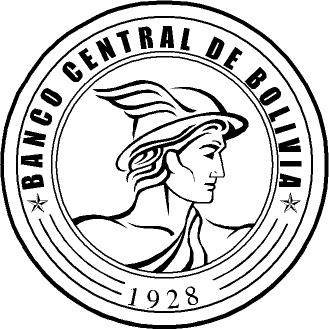 